ADAY MEMUR HAZIRLAYICI EĞİTİMİORTAK DERSLER SORU BANKASI2547 SAYILI YÜKSEKÖĞRETİM KANUNU1. 2547 sayılı kanun aşağıdaki kurum veya kuruluşlardan hangisinin faaliyet ve esaslarını kapsar ?a) Türk Silahlı Kuvvetlerini				b) Emniyet Teşkilatınıc) Yükseköğretim üst kuruluşlarını			d) Hepsi2. Yükseköğretim Kurulu kaç üyeden oluşur ve görev süresi kaç yıldır ?a) 21 üye – 4 yıl					b) 21 üye – 3 yılc) 19 üye – 4 yıl						d) 22 üye – 5 yıl3. Üniversite rektörleri kaç yıl için seçilirler ?6 yıl		b) 3 yıl		c) 5 yıl		d) 4 yıl4. Aşağıdakilerden hangisi Yükseköğretim Kurumlarının görevlerinden biri değildir ?Toplumun ihtiyaçları ve kalkınma planlarına uygun eğitim - öğretim, bilimsel araştırma, yayım ve danışmanlık yapmak, Kendi ihtisas gücü ve maddi kaynaklarını rasyonel, verimli ve ekonomik şekilde kullanarak, ülkenin ihtiyacı olan dallarda ve sayıda insan gücü yetiştirmek, Örgün, yaygın, sürekli ve açık eğitim yoluyla toplumun özellikle sanayileşme ve tarımda modernleşme alanlarında eğitilmesini sağlamak,Eğitim-öğretim, bilimsel çalışma ve yayın faaliyetlerini koordine etmek; doktora ve doçentlikle ilgili esasları tespit etmek; doçentlik sınavlarını yapmak,5. Aşağıdakilerden hangisi Üniversitenin akademik organlarından senatoda yer almaz ?a) Rektör Yardımcısı					b) Daire Başkanlarıc) Yüksekokul Müdürleri				d) Enstitü Müdürleri6. Aşağıdakilerden hangisi Senatonu görevlerinden biri değildir ?Üniversitenin eğitim - öğretim, bilimsel araştırma ve yayım faaliyetlerinin esasları hakkında karar almak, Üniversitenin bütününü ilgilendiren kanun ve yönetmelik taslaklarını hazırlamak veya görüş bildirmek,Gerekli gördüğü hallerde üniversiteyi oluşturan kuruluş ve birimlerde görevli öğretim elemanlarının ve diğer personelin görev yerlerini değiştirmek veya bunlara yeni görevler vermek, Üniversite veya üniversitenin birimleri ile ilgili yönetmelikleri hazırlamak, 7.  Dekan ataması için doğru ifade şekli aşağıdakilerden hangisinde yer almaktadır ?Fakültenin ve birimlerinin temsilcisi olan dekan, rektörün önereceği, üniversite içinden veya dışından üç profesör arasından Yükseköğretim Kurulunca üç yıl süre ile seçilir ve normal usul ile atanır.Fakültenin ve birimlerinin temsilcisi olan dekan, rektörün önereceği, üniversite dışından dört profesör arasından Yükseköğretim Kurulunca üç yıl süre ile seçilir ve normal usul ile atanır.Fakültenin ve birimlerinin temsilcisi olan dekan, rektör tarafından atanır.Fakültenin ve birimlerinin temsilcisi olan dekan, rektörün önereceği, üniversite içinden iki profesör arasından Yükseköğretim Kurulunca üç yıl süre ile seçilir ve normal usul ile atanır.8. Aşağıdakilerden hangisi Dekanın görev, yetki ve sorumluklarından biri değildir ?Fakülte kurullarına başkanlık etmek, fakülte kurullarının kararlarını uygulamak ve fakülte birimleri arasında düzenli çalışmayı sağlamak,Her öğretim yılı sonunda ve istendiğinde fakültenin genel durumu ve işleyişi hakkında Yükseköğretim Kuruluna rapor vermek,Fakültenin ödenek ve kadro ihtiyaçlarını gerekçesi ile birlikte rektörlüğe bildirmek, fakülte bütçesi ile ilgili öneriyi fakülte yönetim kurulunun da görüşünü aldıktan sonra rektörlüğe sunmak, Fakültenin birimleri ve her düzeydeki personeli üzerinde genel gözetim ve denetim görevini yapmak, 9.Aşağıdakilerden hangisinde Fakülte Yönetim Kurulunun teşkilatı doğru olarak verilmiştir ?Fakülte yönetim kurulu, dekanın başkanlığında fakülte kurulunun iki yıl için seçeceği üç profesör, iki doçent ve bir yardımcı doçentten oluşur. Fakülte yönetim kurulu, dekanın başkanlığında fakülte kurulunun dört yıl için seçeceği üç profesör, iki doçent ve bir yardımcı doçentten oluşur. Fakülte yönetim kurulu, dekanın başkanlığında fakülte kurulunun üç yıl için seçeceği dört profesör, iki doçent ve iki yardımcı doçentten oluşur. Fakülte yönetim kurulu, dekanın başkanlığında fakülte kurulunun üç yıl için seçeceği üç profesör, iki doçent ve bir yardımcı doçentten oluşur. 10. Aşağıdakilerden hangisi Fakülte  Yönetim Kurulunun görevlerinden biri değildir ?Fakülte kurulunun kararları ile tespit ettiği esasların uygulanmasında dekana yardım etmek,Fakültenin eğitim - öğretim, plan ve programları ile takvimin uygulanmasını sağlamak, Fakültenin yatırım, program ve bütçe tasarısını hazırlamak, Rektörün fakülte yönetimi ile ilgili getireceği bütün işlerde karar almak,11. Öğretim Üyelerinin görevleri aşağıdakilerden hangisinde doğru olarak verilmiştir ?Fakülte kurullarına başkanlık etmek, fakülte kurullarının kararlarını uygulamak ve fakülte birimleri arasında düzenli çalışmayı sağlamak,Üniversitenin birimleri ve her düzeydeki personeli üzerinde genel gözetim ve denetim görevini yapmak, Yükseköğretim kurumlarında ve bu kanundaki amaç ve ilkelere uygun biçimde önlisans, lisans ve lisansüstü düzeylerde eğitim - öğretim ve uygulamalı çalışmalar yapmak ve yaptırmak, proje hazırlıklarını ve seminerleri yönetmek, Üniversite kurullarına başkanlık etmek, yükseköğretim üst kuruluşlarının kararlarını uygulamak, üniversite kurullarının önerilerini inceleyerek karara bağlamak ve üniversiteye bağlı kuruluşlar arasında düzenli çalışmayı sağlamak,12. Öğretim Üyelerinin emeklilik yaş haddi aşağıdakilerin hangisinde doğru olarak verilmiştir ?a) 65 yaşını doldurdukları tarihtir.		b) 67 yaşını doldurdukları tarihtir.c) 62 yaşını doldurdukları tarihtir.		d) 64 yaşını doldurdukları tarihtir.13. Rektörün emeklilik yaş haddi ile ilgili olarak aşağıdaki ifadelerden hangisi doğrudur ?Rektörlerin yaş haddi 67 yaştır. Ancak rektör olarak atanmış olanlarda görev süreleri bitinceye kadar yaş haddi aranmaz. Rektörlerin yaş haddi 65 yaştır. Rektörlerin yaş haddi 69 yaştır. Rektörlerin yaş haddi 64 yaştır.14. Bir üniversite bütçesindeki ödeneklerin diğer bir üniversite bütçesine aktarılması aşağıdakilerden hangisinde doğru olarak verilmiştir ?Bir üniversite bütçesindeki ödenekleri, diğer bir üniversite bütçesine aktarmaya, ilgili rektörün görüşü ve Yükseköğretim Kurulu yetkilidir.Bir üniversite bütçesindeki ödenekleri, diğer bir üniversite bütçesine aktarmaya, ilgili rektörün görüşü üzerine Maliye Bakanı yetkilidir.Bir üniversite bütçesindeki ödenekleri, diğer bir üniversite bütçesine aktarmaya, Yükseköğretim Kurulunun önerisi üzerine Maliye Bakanı yetkilidir.Bir üniversite bütçesindeki ödenekleri, diğer bir üniversite bütçesine aktarmaya, ilgili rektörün görüşü ve Yükseköğretim Kurulunun önerisi üzerine Maliye Bakanı yetkilidir.15. Yükseköğretim kurumları içinde veya dışında yükseköğretim öğrenciliği sıfatına, onur ve şerefine aykırı harekette bulunan, öğrenme ve öğretme hürriyetini, doğrudan doğruya veya dolaylı olarak kısıtlayan, kurumların sükün, huzur ve çalışma düzenini bozan, boykot, işgal ve engelleme gibi eylemlere katılan, bunları teşvik ve tahrik eden, yükseköğretim mensuplarının şeref ve haysiyetine veya şahıslarına tecavüz eden veya saygı dışı davranışlarda bulunan ve anarşik veya ideolojik olaylara katılan veya bu olayları tahrik ve teşvik eden öğrencilere aşağıdaki cezalardan hangisi veya hangileri verilir ?Uyarma, kınama, bir haftadan bir aya kadar veya bir veya iki yarıyıl için kurumdan uzaklaştırma veya yükseköğretim kurumundan çıkarma cezaları verilir.Uyarma, kınama, bir haftadan bir aya kadar kurumdan uzaklaştırma cezaları verilir.Uyarma, kınama, iki yarıyıl için kurumdan uzaklaştırma veya yükseköğretim kurumundan çıkarma cezaları verilir.Uyarma, kınama, bir haftadan bir aya kadar veya yükseköğretim kurumundan çıkarma cezaları verilir.16. Bir fakülte, enstitü veya yüksekokulun içinde veya dışında öğrencilerin işlemiş oldukları disiplin suçlarından  dolayı soruşturma yapmaya ve doğrudan gerekli cezayı vermeye veya disiplin kuruluna sevketmeye aşağıdakilerden hangisi yetkilidir ?İlgili fakülte dekanı yetkilidir.Enstitü veya yüksekokul müdürü yetkilidir.İlgili fakülte dekanı, enstitü veya yüksekokul müdürü yetkilidir.İlgili fakülte dekanı veya dekan yardımcısı yetkilidir.17. Öğrenci Disiplin soruşturması ile ilgili doğru ifade aşağıdakilerden hangisidir ?Disiplin soruşturmasına, olay öğrenilince derhal başlanılır ve soruşturma engeç beş gün içinde sonuçlandırılır.Disiplin soruşturmasına, olay öğrenilince derhal başlanılır ve soruşturma engeç onbeş gün içinde sonuçlandırılır.Disiplin soruşturmasına, olay öğrenilince derhal başlanılır ve soruşturma engeç on gün içinde sonuçlandırılır.Disiplin soruşturmasına, olay öğrenilince derhal başlanılır ve soruşturma engeç yedi gün içinde sonuçlandırılır.18. Daire başkanlıkları veya müdürlüklerin kurulması ile ilgili doğru ifade aşağıdakilerden hangisidir ?Üst kuruluşlarda kurulların, üniversitelerde yönetim kurulunun kararı ile genel hükümlere göre kurulur.Rektörün onayı ile kurulur.Üniversite yönetim kurulunun kararı ile kurulur.Hepsi19. Öğretim elemanlarının bilimsel yönden denetlenmeleri aşağıdaki faaliyetlerin hangisi üzerinden yapılır ?Eğitim-öğretim, bilimsel araştırma, yayım, seminer, klinik ve uygulama faaliyetleri üzerinde olur.Eğitim-öğretim faaliyetleri üzerinde olur.Seminer, klinik ve uygulama faaliyetleri üzerinde olur.Bilimsel araştırma, yayım ve seminer faaliyetleri üzerinde olur.20. Açıköğretim yapmakla görevli üniversitelerde gerekli hallerde kaç rektör yardımcısı seçilebilir ?2 yıl		b) 3 yıl		c) 5 yıl		d) 4 yıl21. Aşağıdakilerden hangisi 2547 sayılı Kanunun 3.maddesinde geçen Üst Kuruluşlardan birisidir ?a) Yükseköğretim Denetleme Kurulu		b) Üniversitelerarası Kurulc) Milli Eğitim Bakanlığı			d) Ölçme, Seçme ve Yerleştirme Merkezi22. Aşağıdakilerden hangisi Öğretim Üyelerinden biri değildir ?a) Profesör				b) Doçentc) Yardımcı Doçent			d) Araştırma Görevlisi23.Aşağıdakilerden hangisi Yükseköğretimde eğitim - öğretim türlerinden biri değildir?İçeriden Eğitim	b) Örgün Eğitim	c) Yaygın Eğitim 	 d) Dışarıdan Eğitim24. Aşağıdakilerden hangisi öğrencilerin, eğitim - öğretim süresince ders ve uygulamalara devam etme zorunluluğunda oldukları bir eğitim - öğretim türüdür ?İçeriden Eğitim	b) Örgün Eğitim	c) Yaygın Eğitim 	 d) Dışarıdan Eğitim25. Aşağıdakilerden hangisi öğrencilere radyo, televizyon ve eğitim araçları vasıtasıyla yapılan bir eğitim - öğretim türüdür ?İçeriden Eğitim	b) Yaygın Eğitim	c) Örgün Eğitim 	 d) Açık Eğitim26. Aşağıdakilerden hangisi toplumun her kesimine ve değişik alanlarda bilgi ve beceri kazandırma amacı güden bir eğitim - öğretim türüdür ?İçeriden Eğitim	b) Örgün Eğitim	c) Yaygın Eğitim 	 d) Açık Eğitim27.Aşağıdakilerden hangisi Yükseköğretim Kurumlarında zorunlu ders olarak verilmektedir?Yabancı Dil	  b) Bilgi Teknolojisi	   c) Milli Güvenlik 	 d) Halkla İlişkiler28. Üniversite Yönetim Kurulunun kuruluşu içi doğru ifade aşağıdakilerden hangisidir ?Üniversite yönetim kurulu; rektörün başkanlığında dekanlardan, üniversiteye bağlı değişik öğretim birim ve alanlarını temsil edecek şekilde senatoca dört yıl için seçilecek altı profesörden oluşur.Üniversite yönetim kurulu; rektörün başkanlığında dekanlardan, üniversiteye bağlı değişik öğretim birim ve alanlarını temsil edecek şekilde senatoca dört yıl için seçilecek üç profesörden oluşur.Üniversite yönetim kurulu; rektörün başkanlığında dekanlardan, üniversiteye bağlı değişik öğretim birim ve alanlarını temsil edecek şekilde senatoca dört yıl için seçilecek beş profesörden oluşur.Üniversite yönetim kurulu; rektörün başkanlığında dekanlardan, üniversiteye bağlı değişik öğretim birim ve alanlarını temsil edecek şekilde senatoca dört yıl için seçilecek yedi profesörden oluşur.29. Üniversite Senatosunun kuruluşu içi doğru ifade aşağıdakilerden hangisidir ?Senato, rektörün başkanlığında, dekanlar ve her fakülteden fakülte kurullarınca üç yıl için seçilecek birer öğretim üyesi ile rektörlüğe bağlı enstitü ve yüksekokul müdürlerinden teşekkül eder.Senato, rektörün başkanlığında, rektör yardımcıları, her fakülteden fakülte kurullarınca üç yıl için seçilecek birer öğretim üyesi ile rektörlüğe bağlı enstitü ve yüksekokul müdürlerinden teşekkül eder.Senato, rektörün başkanlığında, rektör yardımcıları, dekanlar ve her fakülteden fakülte kurullarınca üç yıl için seçilecek birer öğretim üyesi ile rektörlüğe bağlı enstitü müdürlerinden teşekkül eder.Senato, rektörün başkanlığında, rektör yardımcıları, dekanlar ve her fakülteden fakülte kurullarınca üç yıl için seçilecek birer öğretim üyesi ile rektörlüğe bağlı enstitü ve yüksekokul müdürlerinden teşekkül eder.30. Fakülte Yönetim Kurulunun kuruluşu içi doğru ifade aşağıdakilerden hangisidir ?Fakülte yönetim kurulu, dekanın başkanlığında fakülte kurulunun üç yıl için seçeceği üç profesör, üç doçent ve iki yardımcı doçentten oluşur.Fakülte yönetim kurulu, dekanın başkanlığında fakülte kurulunun üç yıl için seçeceği dört profesör, iki doçent ve bir yardımcı doçentten oluşur.Fakülte yönetim kurulu, dekanın başkanlığında fakülte kurulunun üç yıl için seçeceği üç profesör, iki doçent ve bir yardımcı doçentten oluşur.Fakülte yönetim kurulu, dekanın başkanlığında fakülte kurulunun üç yıl için seçeceği iki profesör, bir doçent ve bir yardımcı doçentten oluşur.BİLGİ EDİNME KANUNU VE YÖNETMELİĞİ31.  Bilgi edinme değerlendirme kuruluna itiraz kaç gün içinde yapılır?a)  10
b)  15
c)  20
d)  30 32.  TBMM, Bilgi Edinme ve Değerlendirme Kurulundan gelen raporu ne kadar süre içinde kamuoyuna açıklar?a)  1 ay
b)  15 gün
c)  2 ay
d) 3 ay 33 - Bilgi Edinme Kurul Başkanını Aşağıdakilerden hangisi seçer?a) Başbakanlık
b) Danıştay
c) Yargıtay
d) Kurul Üyeleri Kendi aralarından seçerler. 34 - Kurum ve kuruluşlar istenilen belge ve bilgiye erişimi kaç gün içinde sağlamak zorundadır?a)  5
b) 10
c) 15
d) 20 35 - Bilgi edinme ve değerlendirme üst kurulu toplanma süresi ile ilgili hangisi doğrudur?a) iki ayda bir toplanır
b) üç ayda bir toplanır
c) dört ayda bir toplanır
d) ayda bir toplanır 36 - 4982 sayılı bilgi edinme kanuna göre bilgi edinme değerlendirme kurulu tbmm meclisine her yılın hangi ayının sonuna kadar raporunu göndermek zorundadır?a) mayıs
b) nisan
c)şubat
d) mart 37 - Bilgi Edinme Değerlendirme Kurulu`nun sekreterya görevini aşağıdakilerden hangisi yürütür?a) TBMM Başkanlık Divanı
b) Başkanlık
c)Devlet Personel Başkanlığı
d) Kurul başkanın uygun gördüğü üye 38 -Bilgi Edinme Değerlendirme Kurulu üyelerini kim seçer?a) Başbakan
b) TBMMM
c) Bakanlar Kurulu
d) İlgili bakan 39- 4982 sayılı Bilgi Edinme Kanununa göre kurum ve kuruluşlar, bir önceki yıla ait olmak üzere hangi bilgileri hazırlayacakları raporda göstermezler?a) Kendilerine yapılan bilgi edinme başvurularının sayısını
b) Olumlu cevaplanarak bilgi veya belgelere erişim sağlanan başvuru sayısını
c) Başvurunun reddedilmesi üzerine itiraz edilen başvuru sayısı ile bunların sonuçlarını
d) Gizli ya da sır niteliğindeki bilgiler dahil edilerek,bilgi veya belgelere erişim sağlanan başvuru sayısını, 40- Kurum ve kuruluşlar gösterir bir rapor hazırlayarak, bu raporları her yıl hangi ayın sonuna kadar Bilgi Edinme Değerlendirme Kuruluna gönderirler?a)nisan
b) şubat
c) mart
d) haziran 
41- Türkiye de ikamet eden yabancılar aşağıdaki hangi ilke çerçevesinde bilgi edinme hakkına sahiptir?
   a) Dürüstlük              b) Karşılıklılık               c) Küresellik               d) Nesnellik

42- Bilgi edinme hakkı kanununa göre her türlü bilgi ve belge istenebilir mi?
   a) Evet istenebilir                                               b) Hayır istenemez
   c)  Evet ama parası yatırılarak                           d) Hayır parasız istenemez

43- Bilgi edinme başvurusu yapılırken aşağıdaki bilgilerden hangisi forma yazılmaz?
   a) Adı ve Soyadı                                      b)  Açık Adres
   c) Kimlik Numarası                                 d) Doğum Tarihi

44- 4982 sayılı kanuna göre başvuru hangi kuruma yapılmalıdır?
   a) İlgili Kuruma                                 b) Bimer’e       
   c) İlgili Bakanlığa                              d)  Başbakanlığa

45- Ellerinde bulunmayan bir inceleme ya da bilgiyi isteyen gerçek ya da tüzel kişiliğe ne cevap verilir?
  a) İnceleme yapılacak                             b) Elimizde Bulunmayan Bilgiyi Veremeyiz               
  c) Başka Kurumdan İstenecek                d) Belge ve bilgi Temin Edilecek
46-  Kurumlarca yayınlanmış bilgi ve belgeler istenilirse verilecek cevap aşağıdakilerden hangisi olamaz?
   a) Bilgi ve Belgeler Gönderilir                b) Bilgi ve Belgelerin Nerede Yayınlandığı İletilir                
   c) Ne Zaman Yayınlandığı İletilir           d)  Ne Şekilde Yayınlandığı İletilir

47-  Gizli bilgi İle açıklanabilir bilgiler aynı bilgi içindeyse ne yapılmalıdır?
  		a) Bilgi Verilemez                                   b) Bilgi Verilir       
  		c) Gizli Bilgi Çıkarılıp Verilir                 d) Başvurana  Bilgiyi Ne İçin İstediği Sorulur

48- Bilgi ve belgenin niteliği gereği kopyasının verilmesinin mümkün olmadığı veya kopya çıkarılmasının aslına zarar vereceği hallerde aşağıdakilerden hangisi yapılamaz?
  		a)Yazılı veya basılı belgeler için belgenin aslını incelemesi sağlanır             
  		b) Ses kaydı şeklindeki bilgileri dinlemesi sağlanır
 		 c) Görüntü kaydı şeklindeki belgeleri izleyebilmesi sağlanır
  		d) Belge ve bilginin olduğu yere çağrılır

49- Başvuru yapılan Kurum ve kuruluşlar erişimine olanak sağladığı bilgi ve belgeler için istediği ücret nasıl değerlendirilir?
   	a) Bütçesine Ekler          b) Bimer’e Gönderir         c) Hazineye Aktarır         d) Havuz Hesaba Aktarılır 
50- Bilgi Edinme Hakkı Kanunu Bir bilgi ve belgeyi her nerde olursa olsun en fazla kaç gün içinde ilgiliye ulaştırır?
  		 a) 10                               b)15                                  c) 20                               d) 30

51- 4982 sayılı kanuna göre istenen bilgi ve belgelere erişim için gereken ücret talebi başvurana iletilince başvuran parayı kaç gün içinde yatırmalıdır?
  		 a) 30                                      b) 20                         b) 15                                   52. Aşağıdakilerden hangisi güvenli bir şifrenin tanımı içerisinde yer almaz ?		a) Şifre en az 8 karakter içermelidir		b) Şifre, 4 karakter gurubundan en az 3 tanesini içermelidir.		c)Sözlük anlamı olan kelimeler içermemelidir		d) Şifre, Türkçe karakterler içermemelidir53. Aşağıdakilerden hangisi bilgi güvenliği açısından alınması gereken önlemler arasındadır ?a) Kredi kartı kullanmamakb) Yazılım güncellemelerini kapatmakc) İşletim sistemi içerisinde dosya uzantılarını gizlemekd) Lisanslı yazılım kullanmakTEMEL BİLGİSAYAR EĞİTİMİ54. Kes, Kopyala ve Yapıştır için klavye kısayolları aşağıdakilerden hangisinde doğru sıra ile verilmiştir ?a) CTRL + X ; CTRL C ; CTRL + Vb) CTRL + C; CTRL + X; CTRL + Vc)ALT + X; ALT + C; ALT + Vd) ALT + C; ALT + V; ALT + X55. CTRL + A klavye kısayolu, aşağıdaki görevlerden hangisini yerine getirir ?a)Geri alb) Yinelec)Tümünü seçd) Sil56. “BİLGİSAYARIM” / Windows Gezginini görüntülemek için kullanılan kısayol aşağıdakilerden hangisidir ?a)CTRL + Eb) Windows Logo Tuşu + Ec) CTRL + ALT + Ed) ALT + SHIFT + E57. Klavyede yer alan F2 tuşu tek başına kullanıldığında, aşağıdaki görevlerden hangisini yerine getirir ?a) Seçili nesneyi silerb) Seçili nesneyi taşırc)Seçili nesne dışında kalanları silerd)Seçili nesneyi yeniden adlandırır58. Aşağıdakilerden hangisi Microsoft Ofis Word 2010 penceresinde yer alan öğeler arasında değildir?a) Görev Yöneticisib) Durum çubuğuc)Şeritd) Başlık çubuğu59. Microsoft Ofis 2010’da şeridi simgeye küçültmek için aşağıdakilerden hangisi kullanılabilir?a) SHIFT + F1b) CTRL + F1c) Windows Logo Tuşu + F1d) ALT GR + F160. Microsoft Ofis 2010 yazılımında belgenin kendisi üzerinde işlem gerçekleştirmek üzere kullanılan komutları içeren menü seçeneği aşağıdakilerden hangisidir ?a) Gözden geçirb) Başvurularc) Sahne arkası (Dosya)d) Sayfa düzeni61. “Windows Logo Tuşu + L” tuş kombinasyon hangi işlevi yerine getirmektedir ?a) Windows gezginini açarb) Microsoft Word 2010’u başlatırc) Microsoft Excel 2010’u başlatırd) Windows kilit ekranını açar62. Hangisi Microsoft Ofis 2010’da şeridi simgeye indiren geçerli seçeneklerden birisi değildir ?a) Şeritte yer alan sekmelerden birine çift tıklayarakb) CTRL + Boşluk tuş kombinasyonu ilec) CTRL + F1 tuş kombinasyonu iled. “Şeridi simge durumuna küçült” butonu63. Aşağıdakilerden hangisi Microsoft Word 2010 için varsayılan geçerli dosya uzantsıdır ?a) docx		b) xlsx		c) exe		d) dat64.  Yanda yer alan düğmeler sırasıyla hangi görevleri yerine getirir ?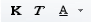 a) Kalın yazı; İtalik yazı; Altı çizilib) İtalik Yazı; Kalın yazı; Altı çizilic) Altı çizili; Kalın yazı; İtalik Yazıd) Altı çizili; İtalik yazı; Kalın yazı65. Aşağıdakilerden hangisi Microsoft Word 2010 tablolar için yanlıştır ?a. Tablolar en az 1 satır ve 1 sütundan oluşurb. Tabloda yer alan hücreler birleştirilebilirc. Tablolar en fazla 8 satır ve 10 sütundan oluşurd. Tabloda yer alan hücreler bölünebilir66. Aşağıdakilerden hangisi Microsoft Word 2010 sekme durak biçimleri arasında yer almaz ?a. Sol sekmeb. Ondalık sekmec. Sağ sekmed. Yatay sekme67. Microsoft Excel 2010’da bir çalışma kitabı varsayılan olarak kaç çalışma sayfasından oluşmaktadır ?		a. 2		b. 3		c. 4		d. 568. Microsoft Excel 2010’da Satır ve sütunun kesiştiği noktada yer alan alana ne isim verilir ?		a. Satır		b. Sütun 		c. Hücre		d. Çalışma sayfası69. Microsoft Excel 2010 çalışma sayfası en fazla kaç adet sütundan oluşmaktadır ?		a. 16384		b. 6536		c. 384		d. 12070. Microsoft Excel 2010 çalışma sayfası en fazla kaç adet satırdan oluşmaktadır ?		a. 65536		b. 16384		c. 5687		d. 104857671. Aşağıdakilerden hangisi mutlak hücre başvurusuna örnek olarak gösterilebilir ?		a. A!1!		b. $A$1		c. !A!1		d. A1&72. Microsoft Excel 2010’da durum çubuğuna ekleme/çıkarma yapmak için hangi seçenek geçerlidir?		a. Durum çubuğu üzerinde fare sağ tuşuna basmak		b. Durum çubuğu üzerinde fare sol tuşuna basmak		c. Durum çubuğu üzerinde fare sol tuşuna çift tıklamak		d. Dosya menüsünden Durum Çubuğu düzenle seçeneği ile73. Microsoft Excel 2010’da “^” işareti aritmetik işleç olarak hangi görevi yerine getirir ?		a. Karekök alır		b. Üslü sayı ifadesidir		c. Bölme işareti görevi görür		d. Çarpma işlevini yerine getirir74. Veri doğrulama ile aşağıdakilerden hangisi yapılamaz ?		a. Önceden tanımlı öğelerle liste kısıtlaması uygulanabilir		b. Belirli aralıktaki sayılarla kısıtlama uygulanabilir		c. Hücre içeriğine göre yazı tipi rengi değiştirilebilir		d. Belirli aralıktaki tarihlerle kısıtlama uygulanabilir74.  Resimde yer alan bilgilere göre C1 hücresinde yazılı işlevin sonucu aşağıdakilerden hangisidir ?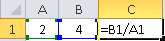 		a. 8		b. 16		c. 2		d. 0,575. Aşağıdakilerden hangisi C3 hücre başvurusunun içeriğini kopyalar ?		a. B5		b. =5B		c. B=5		d. =B576. Excel 2010’da yandaki düğmenin görevi aşağıdakilerden hangisidir ?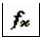 		a. Aktif hücredeki bilgiyi siler		b. Satır ve sütunların ortalamasını alır		c. İşlev ekle penceresini açar		d. Yazı tipi penceresini getirir77. “Baskı Önizleme” ne demektir ?		a. Dosyayı yazdırır		b. Dosyanın yazıcıdan çıkmadan önceki halini görüntüler		c. Grafik çizer		d. Dosyayı siler78. Aşağıdakilerden hangisi Microsoft Excel 2010 için varsayılan dosya uzantısıdır ?		a. .xlsx		b. .bmp		c. .txt		d. .docx79. Excel 2010 çalışma sayfasının herhangibir noktasından A1 hücresine dönmek için hangi klavye kısayolu kullanılır ?		a. Home		b. Alt + Home		c. Shift + Home		d. Ctrl + Home80. Aşağıdakilerden hangisinde hücre adresi doğru olarak yazılmıştır ?		a. A1		b. AB		c. 1A		d. ADEVLET MEMURLARININ İZİN HAKLARI81.Yıllık izin süreleri için aşağıda kullanılan ifadelerden hangisi doğrudur?Yıllık izinler bir defada kullanılır.Birbirini izleyen iki yılın izni bir arada verilmez.Yıllık izinler amirin uygun bulacağı zamanlarda kullanılır.Cari yıl hariç önceki yıllara ait kullanılmayan izin hakları düşer. 82. Sekiz yıl memuriyeti olan personele kaç gün yıllık izin verilir ?	a) 30			b) 20			c) 10		           d) 15 83. Hizmetleri sırasında radyoaktif ışınlarla çalışan personele yıllık izinlerine ilaveten kaç gün sağlık izni verilir ?	a) 30			b) 20			c) 60		           d) 45 84. Erkek memura, karısının doğum yapması sebebiyle isteği üzerine kaç gün doğum izni verilir ?		a) 3			b) 5			c) 10		           d)  85. Kendisinin veya eşinin; annesi, babası ve kardeşinin ölümü, hallerinde isteği üzerine kaç gün izin verilir ?		a) 3			b) 5			c) 10		           d) 7 86. Süt izni ile ilgili doğru ifade aşağıdakilerden hangisidir ?a) analık izni süresinin bitim tarihinden itibaren ilk üç ayda günde üç saat, ikinci altı ayda günde   bir buçuk saat süt izni verilir.b) analık izni süresinin bitim tarihinden itibaren ilk altı ayda günde üç saat, ikinci altı ayda günde bir buçuk saat süt izni verilir.c) analık izni süresinin bitim tarihinden itibaren ilk üç ayda günde üç saat, ikinci üç ayda günde bir buçuk saat süt izni verilir.d) analık izni süresinin bitim tarihinden itibaren ilk altı ayda günde üç saat, sonraki üç ayda günde bir buçuk saat süt izni verilir. 87. Memura, aylık ve özlük hakları korunarak, verilecek raporda gösterilecek lüzum üzerine, kanser, verem ve akıl hastalığı gibi uzun süreli bir tedaviye ihtiyaç gösteren hastalığı hâlinde kaç aya kadar izin verilir ?		a) 18 aya kadar		 b) 12 aya kadar	      c) 15 aya kadar	            d) 24 aya kadar 88. Memurlara tek hekim raporu ile bir defada en çok kaç gün rapor verilebilir ?		a) 3			b) 5			c) 10		           d) 7 89. Memurlara bir takvim yılı içinde tek hekim tarafından verilecek raporların toplamı kaç günü geçemez ?a) 30			b) 40			c) 45		           d) 6090. SGK ile sözleşmesi bulunmayan sağlık hizmeti sunucuları tarafından verilen ve istirahat süresi ……….. geçmeyen raporlar, SGK ile sözleşmeli sağlık hizmeti sunucusu hekim tarafından onandığı takdirde geçerli olur.Yukarıdaki tanıma göre boş bırakılan yere aşağıdakilerden hangisi gelmelidir ?		a) 10 gün		b) 20 gün			c) 3 ay	    		d) 6 ay91. Devlet memurunun bakmaya mecbur olduğu veya memur refakat etmediği takdirde hayatı tehlikeye girecek ana, baba, eş ve çocukları ile kardeşlerinden birinin ağır bir kaza geçirmesi veya önemli bir hastalığa tutulmuş olması hallerinde, bu hallerin raporla belgelendirilmesi şartıyla Devlet memurlarına, istekleri üzerine kaç aya kadar aylıksız (ücretsiz) izin verilebilir ?		a) 9 aya kadar		 b) 18 aya kadar	         c) 15 aya kadar	              d) 24 aya kadar92. Doğum yapan memura, 104 üncü madde uyarınca verilen doğum sonrası analık izni süresinin bitiminden; eşi doğum yapan memura ise, doğum tarihinden itibaren istekleri üzerine kaç aya kadar aylıksız izin verilir ?		a) 9 aya kadar		 b) 18 aya kadar	         c) 15 aya kadar	              d) 24 aya kadar93. Memura, yıllık izinde esas alınan süreler itibarıyla beş hizmet yılını tamamlamış olması ve isteği hâlinde memuriyeti boyunca ve en fazla iki defada kullanılmak üzere, toplam kaç yıla kadar aylıksız izin verilebilir ?		a) 2 yıla kadar		 b) 4 yıla kadar	         c) 1 yıla kadar	              d) 3 yıla kadar94. Aylıksız izin süresinin bitiminden önce mazereti gerektiren sebebin ortadan kalkması hâlinde, kaç gün içinde göreve dönülmesi zorunludur ?		a) on gün			b) yedi gün		   c) beş gün		   d) onbeş gün95. Devlet memuru iken muvazzaf askerlik hizmetini yapmak üzere silah altına alınanlardan askerlik görevini tamamlayıp memuriyete dönmek isteyenler, terhis tarihinden itibaren kaç gün içinde kurumlarına başvurmak zorundalardır ?		a) 20 gün			b) 30 gün		c) 45 gün		d) 60 gün96. Devlet memuru iken muvazzaf askerlik hizmetini yapmak üzere silah altına alınanlardan askerlik görevini tamamlayıp memuriyete dönmek isteyenler, kurumlarına başvuru yaptıktan sonra kurumları da başvurma tarihinden itibaren azami kaç gün içinde ilgilileri göreve başlatmak zorundalardır ?		a) 20 gün			b) 40 gün		  c) 45 gün		 d) 30 gün97. Aynı kişi ve aynı vakaya dayalı olarak verilecek refakat izninin toplam süresi kaç ayı geçemez ?		a) 6 ayı			b) üç ayı		     c) iki ayı		     d) dört ayı98.  Kadın memura doğumdan önce ve doğumdan sonra olarak toplam kaç hafta analık izni verilir?		a) 6 hafta			b) 8 hafta		     c) 16 hafta		     d) 10 hafta99. Evlat edinen  ve aylıksız izin kullanmak isteyen bir memur için aşağıdaki ifadelerden hangisi doğrudur?		a) Aylıksız izin her yaştaki çocuğu evlat edinen memur için verilebilir.		b) Evlat edinen memura isteği üzerine 24 aya kadar aylıksız izin verilir.		c) Evlat edinen eşlerden her ikisi de memur ise eşlerden yalnız biri aylıksız izin kullanabilir.   	d) Evlat edinen memura aylıksız izin verilmez.100) İstirahat süresi on (10) günü aşan raporlar hangi kurum tarafından onandığı takdirde geçerli olur?a) SGK ile sözleşmeli sağlık hizmeti sunucusu hekim tarafındanb) SGK ile sözleşmeli sağlık hizmeti sunucusu sağlık kuruluncac) SGK ile sözleşmesi olmayan sağlık hizmeti sunucusu tarafındand) Kendilerini tedavi eden kurum tabipliği tarafındanPROTOKOL YÖNETİMİ101. Türkiye’de uygulanmakta olan Devlet Protokol Listesi 4009 sayılı yasa gereğince aşağıdakilerden hangisi tarafından hazırlanıp Cumhurbaşkanının onayı ile yürürlüğe konulmuştur ?		a) İçişleri Bakanlığı Protokol Genel Müdürlüğü 		b) Dışişleri Bakanlığı		c) Dışişleri Bakanlığı Protokol Genel Müdürlüğü 		d) Cumhurbaşkanlığı Protokol Genel Müdürlüğü102. Aşağıdakilerden hangisi  Protokol ilkesi değildir ?a) Saygı ve Nezaket, b) Onuru ve Saygınlığı (İtibarı) Korumak,c) Protokolde bir kişiye yada kuruma hak ettiği ve layık olduğu önemi ve değeri vermek, d) Dış görünüm esastır.103. Aşağıdakilerden hangisi protokol kurallarının tam olarak uygulandığı yerlerden değildir?a) Toplu taşıma araçları			b) Resmi Toplantılar
c) Yöneticilerin makam odaları			d) Resmi otomobiller104. …………: Davet sahibi yöneticinin üst’ü ya da davet edilen üst konuklar içinde protokol bakımından 1 numara olan devlet veya hükümet adamı ya da eşdüzey yabancı konuktur.		Yukarıda belirtilen tanımda ………….. yere aşağıdakilerden hangisi gelmelidir ?         a) Konuk	      b) Onur Konuğu	       c) Ziyaretçi		  d) Misafir105. ……….: Evsahibi yöneticinin davet ettiği ya da ziyaretini kabul ettiği ünvan, mevki ve statü olarak eşiti (dengi) olan kişidir. çünkü protokolde herkes denginin konuğudur.		Yukarıda belirtilen tanımda ………….. yere aşağıdakilerden hangisi gelmelidir ?         a) Konuk	                    b) Onur Konuğu	                 c) Ziyaretçi		    d) Misafir106. Bir insanın görgüsü aşağıdakilerden hangisiyle ortaya çıkar ?         a) Kıyafetiyle	     b) Davranışıyla	    c) Yemesi ve içmesiyle	   d) Konuşmasıyla107. Bir insanın nezaketi aşağıdakilerden hangisiyle ortaya çıkar ?         a) Kıyafetiyle	     b) Davranışıyla	    c) Yemesi ve içmesiyle	   d) Konuşmasıyla108. Bir insanın bilgisi aşağıdakilerden hangisiyle ortaya çıkar ?         a) Kıyafetiyle	     b) Davranışıyla	    c) Yemesi ve içmesiyle	   d) Konuşmasıyla109. Bir insanın imajı aşağıdakilerden hangisiyle ortaya çıkar ?         a) Kıyafetiyle	     b) Davranışıyla	    c) Yemesi ve içmesiyle	   d) Konuşmasıyla110. Görmeye yada görüşmeye gelen kişiye ne denir ?         a) Ziyaretçi	       b) Davetli	 	     c) Onur Konuğu	          d) Misafir111. Aşağıdakilerden hangisi Onur Konuğu değildir ? 		a) Devlet ve Hükümet Adamları			b) Diplomatlar		c) Ast Yöneticiler					d) Komutanlar112. Özel olarak ya da Sosyal, Spor, Sağlık amacıyla gelen kişi ile aşağıdakilerden hangisi ilgilenir ?a) Genel Sekreter 					b) Özel Kalem / Sekreterlikc) Personel Daire Başkanı				d) Genel Sekreter Yardımcısı113. Aşağıdakilerden hangisi kamusal ve sosyal yaşamda protokol kurallarının uygulandığı önemli kişilerden değildir ?a) KONUKLAR (Özel, sosyal ve kamusal alanda)	     b) YAŞLILAR (Kamusal ve Sosyal alanda)c) YÖNETİCİLER (Kamusal alanda)		   	  d) HANIMLAR (Sosyal alanda)114. Bir yöneticinin başarısını aşağıdakilerden hangisi oluşturmaz ?		a) Otoriterliği		b) Temsil Niteliği	          c) Bilgi ve Becerisi 	         d) Kişiliği115. Aşağıdakilerden hangisi örgütsel yaşamda temsil hak ve yetkisi taşıyan kişilerden değildir ?a) Kurum Amiri	    b) Yöneticinin Çocukları	       c) Vekil Yönetici	         d) Kurum Temsilcisi116. Kamusal yaşamdaki protokolde aşağıdakilerden hangisi öncelik sağlar ?	a) Unvan sahibi olmak				b) akademik unvan sahibi olmak	c) Yaşlı olmak					d) Hanım olmak117. Aşağıdakilerden hangisi Davet ve törenlerde Onur Konuğunun ( 1 numarada)  oturduğu yeri gösterir ?a) 5–3–2–1–4	    b) 5-1-3-4-2		c) 5-3-1-2-4	             d) 4-1-5-3-2118. Aşağıdakilerden hangisi Davet ve törenlerde Ev Sahibinin ( 2 numarada)  oturduğu yeri gösterir ?a) 5–3–2–1–4	    b) 5-3-1-2-4		c) 5-1-3-4-2	             d) 4-1-5-3-2119. Aşağıdakilerden hangisinde Uluslararası toplantı, kongre, konferans ve törenlerde doğru hitap şekline yer verilmiştir ?a) unvan adı soyadı söylenir				b) ülke adı ve unvan söylenirc) ülke adı ve adı soyadı söylenir			d) ülke adı unvan adı soyadı söylenir120. Aşağıdakilerden hangisi resmi hitap biçimi değildir ?		a) Rektörlük Makamı				b) Sayın Bakanım		c) Sayın Genel Müdürüm			d) Sayın Rektörüm121. “Kişinin adını ve/veya soyadını elyazısıyla okunabilir biçimde yazmasına imza denir.”         Yukarıda belirtilen tanıma göre imza nereye atılmalıdır ?a) İmza, ismin altına atılır.		b) İmza, metin ile isim arasındaki boşluğa atılır.          c) İmza, metin üstüne atılır.		d) İmza, metin ile isim varsa en alta atılır.122. Aşağıdakilerden hangisi T. C. Devleti  Protokolde  Başkentte Beş Temel Organdan biri değildir ?		a) Vali		b) TBMM	       c) Yök ve Üniversiteler	       d) Hükümet123. Çorba içilirken çorba kaşığı nereye bırakılır ?    	   a) Sağ dış tarafına		b) Sol dış tarafına	  c) Dış tarafında köprü olarak		d) İçinde124. Çorba bittikten sonra çorba kaşığı nereye bırakılır ?	     	a) Alt tabağın soluna	           b) Alt tabağın sağına	      c) İçinde              d) Alt tabağın sağına köprü olarak125. Kamusal ve sosyal yaşamda bir kişi cep telefonundan  arandığında, kendisine önce  aşağıdakilerden hangisi sorulmalı ve kısa konuşulmalıdır ?a) müsait misiniz ? 	b) nasılsınız ?		c) kiminle görüşüyorum	d) hiçbiri126. T.C. Devleti İl ve İlçe Teşkilatında Protokolde aşağıdakilerden hangisi halkı temsil eder ?		a) Vali		b) Garnizon Komutanı		c) Belediye Başkanı	         d) RektörMAL BİLDİRİM YÖNETMELİĞİ127. Aşağıdakilerden hangisi mal bildiriminde bulunmak zorunda değildir ?Her türlü seçimle iş başına gelen kamu görevlileriMuhtarlar ve ihtiyar heyeti üyeleriSiyasi parti genel başkanlarıGazete sahibi gerçek kişiler128. Siyasi parti genel başkanları mal bildirimini aşağıdakilerden hangisine yapar ?Türkiye Büyük Millet Meclisineİçişleri BakanlığınaMaliye ve Gümrük BakanlığınaYargıtay Cumhuriyet Başsavcılığına129. Gazete sahibi şirketlerin yönetim ve denetim kurulu üyeleri mal bildirimini aşağıdakilerden hangisine yapar ?Bulundukları yer en büyük mülki amirliğineİçişleri BakanlığınaMaliye ve Gümrük BakanlığınaTürkiye Radyo Televizyon Üst Kuruluna130. Bakanlar Kurulu üyeleri mal bildirimini ne zaman vermek zorundadır ?Atamayı izleyen 15 gün içindeAtamayı izleyen iki ay içindeAtamayı izleyen bir ay içindeAtamayı izleyen 20 gün içinde131. Noterler mal bildirimini aşağıdakilerden hangisine yapar ?Adalet Bakanlığına			b) İçişleri Bakanlığına  c) Yargıtay Cumhuriyet Başsavcılığına	 	d) Maliye ve Gümrük Bakanlığına132. Kendilerine aylık ödenenler, net aylık tutarının beş katından fazla değer ve tutarındakilerden hangisi mal bildirim formunda gösterilmez ?a) Bisiklet				b) Altın ve mücevheratı c) Hisse senedi ve tahvilleri		d) Gelirleri 133. Eşleri, velayeti altındaki çocukları ve kendilerinin şahsi mal varlıklarında önemli bir değişiklik olduğunda ek bildirimi ne zaman yapmak zorundadırlar ?a) Değişikliği izleyen onbeş gün içinde	b) Değişikliği izleyen bir ay içindec) Değişikliği izleyen iki ay içinde		d) Değişikliği izleyen bir hafta içinde134. Süresi içerisinde mal bildiriminde bulunmayanlar hakkında aşağıdaki işlemlerden hangisi uygulanır ?Bildirimin verileceği mercilerce yazılı olarak ihtarda bulunulur ve bu ihtar ilgiliye Tebligat Kanunu hükümlerine göre tebliğ olunur. İhtarın kendisine tebliğinden itibaren bir ay içinde bildirimde bulunmayanlar hakkında yetkili Cumhuriyet başsavcılığına suç duyurusunda bulunulur.Bildirimin verileceği mercilerce yazılı olarak ihtarda bulunulur ve bu ihtar ilgiliye Tebligat Kanunu hükümlerine göre tebliğ olunur. İhtarın kendisine tebliğinden itibaren onbeş gün içinde yetkili Cumhuriyet başsavcılığına suç duyurusunda bulunulur.Bildirimin verileceği mercilerce yazılı olarak ihtarda bulunulur ve bu ihtar ilgiliye Tebligat Kanunu hükümlerine göre tebliğ olunur. İhtarın kendisine tebliğinden itibaren bir hafta içinde yetkili Cumhuriyet başsavcılığına suç duyurusunda bulunulur.Bildirimin verileceği mercilerce yazılı olarak ihtarda bulunulur ve bu ihtar ilgiliye Tebligat Kanunu hükümlerine göre tebliğ olunur. İhtarın kendisine tebliğinden itibaren iki ay içinde yetkili Cumhuriyet başsavcılığına suç duyurusunda bulunulur.135. Seçimle gelinen görevlerle seçilen şahıslar mal bildirimini ne zaman vermek zorundadır ?a) Seçimin kesinleşme tarihini izleyen on gün içinde,b) Seçimin kesinleşme tarihini izleyen iki hafta içinde,c) Seçimin kesinleşme tarihini izleyen bir ay içinde,		d) Seçimin kesinleşme tarihini izleyen iki ay içinde, 136. Yüksek mahkemelerin daire başkan ve üyeleri mal bildirim formunu aşağıdakilerden hangisine yapar ?Anayasa Mahkemesi BaşkanlığınaYargıtay Başkanlığınaİlgili mahkemenin başkanınaSayıştay Başkanlığına137. Görevi sona erenler mal bildirimini ne zaman yapmak zorundadırlar ?Ayrılma tarihini izleyen bir hafta içinde,Ayrılma tarihini izleyen bir ay içinde,Ayrılma tarihini izleyen on beş gün içinde,Ayrılma tarihini izleyen on gün içinde,138. Mal Bildirim Formunun doldurulması ile ilgili doğru ifade aşağıdakilerden hangisinde belirtilmiştir ?a) "Mal Bildirimi Formu" iki nüsha olarak doldurulur ve tarih belirtilmek suretiyle imzalanır.b) "Mal Bildirimi Formu" tek nüsha olarak doldurulur ve imzalanır.c) "Mal Bildirimi Formu" üç nüsha olarak doldurulur ve tarih belirtilmek suretiyle imzalanır.d) "Mal Bildirimi Formu" tek nüsha olarak doldurulur ve tarih belirtilmek suretiyle imzalanır. 139. Yeminli Mali Müşavirler mal bildirimini aşağıdakilerden hangisine yapar ?a) Adalet Bakanlığına c) İl Özel İdaresine   c) Yargıtay Cumhuriyet Başsavcılığına d) Maliye ve Gümrük Bakanlığına140. Mal Bildirim Formu (0) ve (5) ile biten yılların en geç hangi ayı sonuna kadar bildirimlerini yenilemek zorundadırlar ?Ocak		b) Nisan  	 c) Şubat	    d) Haziran141. İl genel meclisi üyeleri mal bildirim formunu aşağıdakilerden hangisine yapar ?a) İçişleri Bakanlığına			b) İlgili Valiliklerec) İl Özel İdaresine			d) İlgili Belediye Başkanlığına142.Vakıflar idari organlarında görev alanlar mal bildirim formunu aşağıdakilerden hangisine yapar? a) İlgili Bakanlıklara  b) İçişleri Bakanlığına  c) Adalet Bakanlığı	d)Vakıflar Genel Müdürlüğüne143.İl Genel Meclis Üyeleri mal bildirim formunu aşağıdakilerden hangisine yapar?a) İlgili Valillikler  b) İçişleri Bakanlığı  c) Adalet Bakanlığı	d)İl Özel İdaresi144.Türk Hava Kurumu ve Türkiye Kızılay Derneğinde görev alanlar mal bildirim formunu aşağıdakilerden hangisine yapar?a) Kurum ve dernek genel başkanlığına  b) ) Yargıtay Cumhuriyet Başsavcılığına  c) Adalet Bakanlığı	d)Dışişleri BakanlığınaDİSİPLİN YÖNETMELİĞİ145. Ceza Muhakemeleri Usulü Kanunu hükümlerine göre aşağıdakilerden hangisi soruşturmacının yetkilerinden biri değildir ?a) Muayene ve otopsi yaptırmak.			b) Sanığın tutuklanmasını istemek.
c) Sanığı 24 saat gözetim altında tutmak.		d) Her türlü bilgiyi görevlilerden almak.146. Üniversite yönetim kurullarınca oluşturulacak karar kurullarında görevlendirilecek asıl ve yedek üyeler kaç yıl için seçilirler ?         a) 2			b) 3			c) 1			d) 4147. Yükseköğretim kurumları yönetici, öğretim elemanı ve memurları disiplin yönetmeliği 2547 sayılı Yükseköğretim Kanununun hangi maddelerine göre düzenlenmiştir ?a) 53 ve 65 inci maddelerine göre			b) 53 ve 61 inci maddelerine göre
c) 51 ve 65 üncü maddelerine göre			d) 65 inci maddesine göre148. Yükseköğretim Kurulu Disiplin Kurulunun teşkilatı aşağıdakilerden hangisinde doğru olarak verilmiştir ?Genel Sekreterin başkanlığında Personel, Araştırma-Planlama, Koordinasyon ile İdari ve Mali İşler Dairesi Başkanlarından,Genel Sekreterin başkanlığında 1. Hukuk Müşaviri, Personel, Araştırma-Planlama, Koordinasyon ile İdari ve Mali İşler Dairesi Başkanlarından,Genel Sekreterin başkanlığında 1. Hukuk Müşaviri, Personel, Koordinasyon ile İdari ve Mali İşler Dairesi Başkanlarından,Genel Sekreterin başkanlığında 1. Hukuk Müşaviri, Personel, Araştırma-Planlama, Koordinasyon Başkanlarından,149. Aşağıdaki Disiplin cezalarından hangisi doğru olarak ifade edilmiştir ?Uyarma: Görevde ve davranışta daha dikkatli olunması gerektiğinin yazı ile bildirilmesidir,Kınama: Görevde ve davranışta daha dikkatli olunması gerektiğinin yazı ile bildirilmesidir,Uyarma: Görevde ve davranışta kusurlu olduğunun yazı ile bildirilmesidir,Uyarma ve Kınama: Görevde ve davranışta kusurlu olduğunun yazı ile bildirilmesidir, 150. Aşağıdakilerden hangisi Uyarma cezasını gerektiren fiil ve hallerden değildir ?	Özürsüz veya izinsiz olarak göreve geç gelmek, erken ayrılmak, görev mahallini terketmek,Görevin işbirliği içinde yapılması ilkesine aykırı davranışlarda bulunmak,Taşıdığı sıfatın gerektirdiği vakara yakışmayan tutum ve davranışta bulunmak,Maiyetindeki elemanların yetiştirilmelerine özen göstermek,151. Aşağıdakilerden hangisi Kınama cezasını gerektiren fiil ve hallerden değildir ?Eşlerinin, reşit olmayan veya mahcur olan çocuklarının kazanç getiren sürekli faaliyetlerini belirlenen sürede kurumuna bildirmemek,Hizmet dışında, resmi sıfatın gerektirdiği itibar ve güven duygusunu sarsacak nitelikte davranışlarda bulunmak,Devlete veya döner sermayeye ait resmi araç, gereç ve benzeri eşyayı kurumun işlerinde kullanmak,İş arkadaşlarına, maiyetindeki personele, iş sahiplerine veya öğrencilere kötü muamelede bulunmak,152. Aşağıdakilerden hangisi Aylıktan Kesme cezasını gerektiren fiil ve hallerden değildir ?Devlete veya döner sermayeye ait resmi belge, araç, gereç ve benzerlerini özel menfaat sağlamak için kullanmak,Özürsüz olarak en çok iki gün göreve gelmemek, kısmi statüde bulunan öğretim üyesi için kesintisiz en çok sekiz saat devamsızlık göstermek,Görev yeri sınırları içerisinde herhangi bir yerin toplantı, tören ve benzeri amaçlarla izinsiz olarak kullanılmasına yardımcı olmak,Görevle ilgili konularda yükümlü olduğu kişilere doğru beyanda bulunmak,153. Aşağıdakilerden hangisi Kademe İlerlemesinin Durdurulması cezasını gerektiren fiil ve hallerden değildir ?Göreve sarhoş gelmek, görev yerinde alkollü içki içmek,Belirlenen durum ve sürelerde mal bildiriminde bulunmak,İzinsiz veya kurumlarca kabul edilen özürü olmaksızın kesintisiz 3-9 gün veya kısmi statüde bulunan öğretim üyeleri için 12-36 saat devamsızlık göstermek,Ticaret yapmak veya kısmi statüde bulunanlara 2547 sayılı Yükseköğretim Kanununun tanıdığı imkanlar dışında Devlet Memurlarına yasaklanan diğer kazanç getirici faaliyetlerde bulunmak,154. Aşağıdakilerden hangisi Görevinden Çekilmiş Sayılma cezasını gerektiren fiil ve hallerden değildir ?İzinsiz veya geçerli bir mazereti olmaksızın tayin edildiği göreve bir ay içinde başlamamak,Kamu yararına olan dernekler dışında, Rektörün yazılı izni olmadan, herhangi bir derneğe üye olmak,Üyesi bulunduğu kurul toplantılarına izinsiz ve özürsüz ard arda iki defa veya bir yıl içerisinde toplam üç defa katılmamak,İzinsiz veya kurumca kabul edilen mazereti olmaksızın görevi kesintisiz 10 gün terk etmek, kısmi statüde bulunanlar için ise kesintisiz 40 saat veya daha fazla göreve devamsızlık göstermek,155. Aşağıdakilerden hangisi Kamu Görevinden Çıkarma cezasını gerektiren fiil ve hallerden değildir ?Savaş, olağanüstü hal veya genel afetlere ilişkin konularda amirlerinin verdiği görev veya emirleri yerine getirmemek,Kamu hizmeti veya öğretim elemanı sıfatı ile bağdaşmayacak nitelik ve derecede yüz kızartıcı ve utanç verici hareketlerde bulunmak,Kanun dışı kuruluşlara üye olmamak, bu kuruluşlarda faaliyet yapmamak veya yardımda bulunmamak,Amirine, maiyetindekilere, iş arkadaşlarına veya öğrencilere fiili tecavüzde bulunmak,156. Görevinden uzaklaştırılanlar hakkında görevden uzaklaştırmayı izleyen kaç iş günü içerisinde soruşturmaya başlanması şarttır ?          a) 15 iş günü		b) 5 iş günü		c) 7 iş günü		d) 10 iş günü157. Disiplin amirleri ve disiplin kurulları tarafından verilen disiplin cezalarına karşı yapılacak itirazlarda süre kararın ilgiliye tebliği tarihinden itibaren kaç gündür ?         a) 15 gün		b) 5 gün		c) 7 gün		d) 10 gün158. Disiplin cezaları özlük dosyasına işlenir. Üniversite öğretim mesleğinden veya kamu görevinden çıkarma cezasından başka bir disiplin cezasına çarptırılmış olanlar uyarma ve kınama cezalarının uygulanmasından ……. sene, diğer cezaların uygulanmasından …… sene sonra atamaya yetkili amire başvurarak, verilmiş olan cezalarının özlük dosyasından silinmesini isteyebilir.Yukarıda belirtilen uyarma, kınama ve diğer cezaların özlük dosyalarından silinmesi için ….. olarak belirtilen yere aşağıdakilerden hangileri gelmelidir ?         a) 3-5		b) 5-10		 c) 2-5		  d) 5-7159. Aylıktan kesme cezası verildiği zaman cezanın uygulama süresi ne zamandır ?Cezanın veriliş tarihini takip eden aybaşında uygulanır.Cezanın veriliş tarihinden on gün sonra uygulanır.Cezanın veriliş tarihinden yedi gün sonra uygulanır.Cezanın veriliş tarihinden bir ay sonra uygulanır.160. Soruşturmacı olarak görevlendirilen kişi yetkilerini kullanarak sanıkların ifadelerini CMUK’nun hangi maddesine göre sanıkların ifadelerini alır ?         a) 125.maddesi		b) 130.maddesi	  c) 131.maddesi	   d) 135.maddesi161. Aylıktan kesme cezası için doğru ifade aşağıdakilerden hangisidir ?Brüt aylıkları 1/10-1/5 arasında kesinti yapılmasıdır.Brüt aylıkları 1/10-1/6 arasında kesinti yapılmasıdır.Brüt aylıkları 1/30-1/8 arasında kesinti yapılmasıdır.Brüt aylıkları 1/10-1/3 arasında kesinti yapılmasıdır.162. Kademe ilerlemesinin durdurulması cezası için doğru ifade aşağıdakilerden hangisidir ?Bulunulan kademedeki ilerlemenin fiilin ağırlık derecesine göre 1-3 yıl durdurulmasıdır.Bulunulan kademedeki ilerlemenin fiilin ağırlık derecesine göre 2-4 yıl durdurulmasıdır.Bulunulan kademedeki ilerlemenin fiilin ağırlık derecesine göre 2-3 yıl durdurulmasıdır.Bulunulan kademedeki ilerlemenin fiilin ağırlık derecesine göre 1-4 yıl durdurulmasıdır.163. Görevle ilişkinin istekle olmuşcasına kesilmesi  aşağıdakilerden hangisidir ?Kınama CezasıUyarma CezasıKademe ilerlemesinin durdurulması cezasıGörevinden çekilmiş sayma cezası164. Kınama cezası için doğru ifade aşağıdakilerden hangisidir ?Görevde ve davranışta daha dikkatli olunması gerektiğinin sözlü olarak bildirilmesidir.Görevde ve davranışta kusurlu olduğunun sözlü olarak ile bildirilmesidir.Görevde daha dikkatli olunması gerektiğinin yazı ile bildirilmesidir.Görevde ve davranışta kusurlu olduğunun yazı ile bildirilmesidir.165. Aşağıdakilerden hangisi disiplin amiri değildir ? a) Rektör		b) Daire Başkanı	  	c)Genel Sekreter	   	d) Yüksekokul Müdürü166.Uyarma,Kınama,Aylıktan Kesme ve Kademe ilerlemesinin durdurulması cezaları ………içinde disiplin soruşturma başlanmadığı taktirde zamanaşımına uğrar.a) 2 ay		b) 15 gün	  c)1 ay	   	d) 10 gün167.Raportör disiplin dosyasının incelenmesini en geç kaç gün içinde tamamlamak zorundadır?a) 2 gün		b) 5 gün		  c)7 gün 	   d) 9 gün168. Görevden uzaklaştırılanlar bu süre içerisinde aylıklarının ………ödenir.a) 3/1		b) 3/2	 	 c)4/2	   	d) hepsi124 SAYILI KHK (KANUN HÜKMÜNDE KARARNAME)169. Aşağıdakilerden hangisi Yükseköğretim Kurulu İdari Teşkilat birimlerinden değildir ?a) Eğitim, Öğretim Daire Başkanlığı,		  b) Yayın ve Dokümantasyon Daire Başkanlığı,
c) Sağlık Kültür ve Spor Daire Başkanlığı,	  d) İnşaat, Bakım, Onarım Daire Başkanlığı,170.Aşağıdakilerden hangisi Yükseköğretim Kurulu İdari Teşkilatında bulunan Bilgi İşlem Daire Başkanlığının görevlerinden biri değildir ?Eğitim ve araştırmada her türlü bilgiyi derlemek, değerlendirmek, kayıtlarını tutmak ve yayınlanmasını sağlamak,Gerekli yayın ve dokümanları bilgi işlem ortamına aktarmak, korumak ve gerektiğinde hizmete sunmak,Başkanlıkça verilecek diğer bilgi işlem hizmetlerini yapmak,Gerekli her türlü film, fotokopi, kitap, dergi ve makaleleri sağlamak,171.Aşağıdakilerden hangisi Yükseköğretim Kurulu İdari Teşkilat birimlerinden değildir ?a) Özel Kalem Müdürlüğü,		  b) Destek Hizmetleri Dairesi Başkanlığı,
c) Araştırma Planlama Koordinasyon Dairesi Başkanlığı,	  d) Yapı İşleri ve Teknik Daire Başkanlığı,172. Aşağıdakilerden hangisi Ölçme, Seçme ve Yerleştirme Merkezi İdari Teşkilatı birimlerinden değildir ?a) Sınav Hizmetleri Daire Başkanlığı,		  b) Strateji Geliştirme Daire Başkanlığı,
c) Eğitim, Öğretim Daire Başkanlığı,     		  d) Yabancı Dil Sınavları Daire Başkanlığı,173.Aşağıdakilerden hangisi Ölçme, Seçme ve Yerleştirme Merkezi İdari Teşkilatında bulunan İnsan Kaynakları ve Destek Hizmetleri Daire Başkanlığının görevlerinden biri değildir ?Başkanlığın insan gücü planlaması ve personel politikasıyla ilgili çalışmaları yapmak,Başkanın her türlü protokol, ziyaret ve tören işlerini düzenlemek, Başkanlık sivil savunma ve seferberlik hizmetlerini planlamak ve yürütmek,Temizlik, aydınlatma, ısıtma, onarım ve taşıma hizmetlerini yapmak; genel evrak faaliyetlerini düzenlemek ve yürütmek,174. Aşağıdakilerden hangisi Üniversitelerin İdari Teşkilat birimlerinden değildir ?a) Eğitim, Öğretim Daire Başkanlığı,		  b) Strateji Geliştirme Daire Başkanlığı,
c) Yapı İşleri ve Teknik Daire Başkanlığı,    	  d) Üniversite Hastanesi Başmüdürlüğü,175. Aşağıdakilerden hangisi Üniversitelerin İdari Teşkilatında bulunan Bilgi İşlem Daire Başkanlığının görevlerinden biri değildir ?Basım ve grafik işleri ile evrak, yazı teksir hizmetlerini yerine getirmek,Üniversitedeki bilgi işlem sistemini işletmek, Üniversitenin ihtiyaç duyduğu diğer bilgi işlem hizmetlerini yerine getirmek,Eğitim, öğretim ve araştırmalara destek olmak,176. Aşağıdakilerden hangisi Üniversitelerin İdari Teşkilatında bulunan İdari ve Mali İşler Daire Başkanlığının görevlerinden biri değildir ?Üniversitenin mal muayene kabul ve ayniyat işlemleri yapmak,Üniversiteye ait taşınmaz malları kiraya vermek ve işlemlerini yapmak,Üniversitenin tüm şehir içi ve şehir dışı, zaman zaman yurtdışı görevlerinde araç tahsis ve takip işlerini yapmak,Kalorifer, kazan dairesi, soğuk oda, jenaratör, havalandırma sistemleri ile telefon santralı, çevre düzenleme ve araç işletme, asansör bakım ve onarımı ile benzer işleri yürütmek,177. Özlük ve emeklilik işleriyle ilgili işlemleri yapmak Üniversitede hangi birimin görevidir ?a) İdari ve Mali İşler Daire Başkanlığı		  b) Strateji Geliştirme Daire Başkanlığı
c) Personel Daire Başkanlığı		     	  d) Görev yaptığı birim178. Bütçe kayıtlarını tutmak ve bütçe kesin hesabı ile mali istatistikleri hazırlamak Üniversitede hangi daire başkanlığın görevidir ?a) İdari ve Mali İşler Daire Başkanlığı		  b) Strateji Geliştirme Daire Başkanlığı
c) Personel Daire Başkanlığı		     	  d) Öğrenci İşleri Daire Başkanlığı179. Üniversiteye ait taşınmaz malları kiraya vermek ve işlemlerini yapmak Üniversitede hangi daire başkanlığın görevidir ?a) İdari ve Mali İşler Daire Başkanlığı		  b) Strateji Geliştirme Daire Başkanlığı
c) Yapı İşleri ve Teknik Daire Başkanlığı     	  d) Sağlık Kültür ve Spor Daire Başkanlığı180. Aşağıdakilerden hangisi Üniversitelerin İdari Teşkilatı birimlerinden biridir ?a) Eğitim, Öğretim Daire Başkanlığı,		  b) Strateji Geliştirme Daire Başkanlığı,
c) Sınav Hizmetleri Daire Başkanlığı,    	  d) Protokol Daire Başkanlığı,5018 KAMU MALİ YÖN. VE KONTROL KANUNU (istatistikçi-memur-avukat-programcı-eczacı)181- Borçlanma suretiyle elde edilen imkanlar dahil kamuya ait gelirler, taşınır ve taşınmazlar, hesaplarda bulunan para alacak ve haklar ile her türlü değerleri aşağıda belirtilen ifadelerden hangisini kapsamaktadır.Kamu KaynaklarıKamu gideriBütçeKamu Geliri182- 5018 sayılı Kanuna göre aşağıdakilerden hangisi genel yönetim kapsamındaki kamu idarelerinden değildir ?	a) TBMM	b) Anayasa Mahkemesi	c) Ankara Büyükşehir Belediyesi	d) Milli Piyango İdaresi Genel Müdürlüğü       183- Kanuna ekli III sayılı cetvelde yer alan kurumlara ne ad verilir?Düzenleyici ve denetleyici kurumlarSosyal güvenlik kurumlarıÖzel idareli bütçelerGenel idareli bütçeler    184- 5018 sayılı Kanuna göre aşağıdakilerden hangisi merkezi yönetim kapsamındaki kamu idarelerinden değildir ?	a) Adalet Bakanlığı	b) Kamu İhale Kurumu	c) Sermaye Piyasası Kurulu	d) Türkiye İş Kurumu Genel Müdürlüğü185- Aşağıdaki kamu idarelerinden hangisi 5018 sayılı Kanun kapsamında değildir ?	a) Sosyal Güvenlik Kurumları	b) Özel bütçeli idareler	c) Kamu İktisadi teşebbüsleri	d) Genel bütçe kapsamındaki kamu idareleri186- 5018 sayılı Kanuna göre Merkezi Yönetim kapsamındaki kamu idareleri tanımının içine aşağıdakilerden hangisi girmez ?	a) Anayasa Mahkemesi	b) Ahi Evran Üniversitesi	c) Bilgi Teknolojileri ve İletişim Kurumu	d) Devlet Malzeme Ofisi Genel Müdürlüğü187- 5018 sayılı Kanuna göre aşağıdaki idarelerden hangisi merkezi yönetim kapsamındaki kamu idarelerindendir ?	a) Özelleştirme İdaresi Başkanlığı	b) Ankara Büyükşehir Belediye Başkanlığı	c) Türkiye İş Kurumu	d) İzmir İl Özel İdaresi188- 5018 sayılı Kanuna göre mali saydamlığın sağlanması için gerekli düzenlemelerin yapılması ve önlemlerin alınmasından aşağıdakilerden hangisi sorumludur ?	a) Başbakanlık	b) Maliye Bakanlığı	c) Sayıştay	d) Kamu İdareleri189- 5018 sayılı Kanuna göre aşağıdakilerden hangisi üst yönetici değildir ?	a) Bakanlıklarda müsteşar	b) Üniversitelerde genel sekreter	c) İl Özel İdarelerinde Vali	d) Milli Savunma Bakanlığında Bakan190- 5018 sayılı Kanuna göre aşağıdakilerden hangisi düzenleyici ve denetleyici kurumlardan değildir ?	a) Başbakanlık Yüksek Denetleme Kurulu	b) Bilgi Teknolojileri ve İletişim Kurumu	c) Radyo ve Televizyon Üst Kurulu	d) Sermaye Piyasası Kurulu191- 5018 sayılı Kanuna göre aşağıdaki idarelerden hangisi genel bütçe kapsamındaki kamu idareleri kapsamında yer almaz ?	a) Anayasa Mahkemesi 	b) DSİ Genel Müdürlüğü	c) Adalet Bakanlığı	d) Yüksek Öğretim Kurulu192- Kamu idareleri, gider tekliflerini gerekçeli olarak hazırlayarak ve yetkilileri tarafından imzalanmış olarak Temmuz ayı sonuna kadar aşağıdakilerden hangisine gönderirler ?	a) Maliye Bakanlığı           		c) Bakanlar Kurulu	b) Başbakanlık    		               d) TBMM193- 5018 sayılı Kanuna göre her mutemet, ön ödemelerden harcadığı tutara ilişkin kanıtlayıcı belgeleri ilgili kanunlarında belirtilmemiş olması halinde hangi sürede muhasebe yetkilisine vermek ve artan tutarı iade etmekle yükümlüdür ?	a) Kredilerde 3 ay, avanslarda 1 ay	b) Kredilerde 1 ay, avanslarda 3 ay	c) Kredilerde ve avanslarda 1 ay	d) Kredilerde ve avanslarda 3 ay194- 5018 sayılı Kanuna göre süresi içerisinde mahsup edilmeyen avanslar hakkında aşağıdaki hükümlerden hangisi uygulanır ?	a) Türk Ticaret Kanunu	b) 6183 sayılı Kanun	c) 3095 sayılı Kanun (Kanuni Faiz ve Temerrüt Faizine İlişkin Kanun)  	d) Borçlar Kanunu195- Hazinenin özel mülkiyetindeki taşınmazlarla Devletin hüküm ve tasarrufu altındaki yerleri tahsis etmeye, kamu ihtiyaçları için gerekli olmayanların tahsisini kaldırmaya aşağıdaki kurumlardan hangisi yetkilidir.Bayındırlık ve İskan BakanlığıHazine MüsteşarlığıKalkınma BakanlığıMaliye Bakanlığı196- Ön mali kontrol sürecinde aşağıda yazılı ifadelerden hangisi yer almaz.Mali karar ve işlemlerin hazırlanmasıYüklenmeye girişilmesiİş ve işlemlerin gerçekleştirilmesiMuhasebe kayıt işlemleri197- Dış denetimin aşağıda yazılı kurumlardan hangisi tarafından yerine getirilir.Maliye Bakanlığıİç denetim Birimi SayıştayDanıştay198- Kamu zararı oluşturmakla birlikte bütçelere, ayrıntılı harcama programlarına, serbest bırakma oranlarına aykırı olarak veya ödenek gönderme belgelerindeki ödenek miktarını aşan harcama talimatı veren harcama yetkililerine her türlü aylık, ödenek, zam ve tazminat dahil yapılan bir aylık net ödemelerinin toplamda en fazla kaç katı kadar para cezası verilir?3 katı2 katı1 katıHiç verilmez199- Kamu görevlilerinin kasıt, kusur ve ihmallerinden kaynaklanan mevzuata aykırı karar, işlem ve eylemlerin sonucunda kamu kaynağında artışa engel veya neden olunmasına ne denir?Kamu zararıÖdenek Üstü harcamaYetkisiz tahsil ve ödemeZaman aşımı200- Sayıştay merkezi yönetim kapsamında kamu idareleri için düzenleyeceği genel uygunluk bildirimini, kesin hesap kanun tasarısının verilmesinden başlayarak en geç kaç gün içinde TBMM’ ye sunar?55 607530201- Bütçeyle ödenek tahsil edilen her bir harcama birimi en üst yöneticisine ne ad verilir?Harcama YetkilisiGerçekleştirme GörevlisiŞube MüdürüMuhasebe Yetkilisi202- Harcama Talimatı üzerine işin yaptırılması, mal veya hizmetin alınması, teslim almaya ilişkin işlemlerin yapılması, belgelendirilmesi ve ödenmesi için gerekli belgelerin hazırlanması görevini aşağıdakilerden hangisi tarafından yürütülür?Harcama YetkilisiGerçekleştirme GörevlisiMutemetMuhasebe Yetkilisi203- Harcama Yetkilisinin uygun görmesi ve karşılığı ödeneğin saklı tutulması kaydıyla, ilgili kanunlarda öngörülen haller ile gerçekleşme işlemlerinin tamamlanması beklenilmeyecek ivedi veya zorunlu giderler için avans vermek veya kredi açmak suretiyle yapılan işleme ne ad verilir?Ön ödemeBütçe GeliriBütçe GideriSatın AlmaHASTA HAKLARI VE KÜLTÜR FARKLARI (HEMŞİRELER)204.Aşağıdakilerden hangisi kültür kavramı ürünleridir?       a-Gelenekler		b-İnançlar		c-Sanat	      d-Hepsi205. Aşağıdakilerden hangisi kültürel algılamanın şekillenmesini etkilemez?		a-Yaş		b-Mikroorganizmalar		c-Sosyoekonomik durum		d-Eğitim206.Hastaları tanıyabilmek için hangisinin ele alınması gerekmez?		a-Yaşamlarının tüm yönleri			b-Bireysel gereksinimleri		c-Sosyal statüleri				d-Hemşirelik bakım planları207.Kültüre ait verileri toplamak uygulaması aşağıdakilerden hangisi için yapılmalıdır?		a-Sağlığı korumak		b-Sağlığı geliştirmek		c-Hastalığı önlemek		d-Hepsi208.Transkültürel hemşirelik bakımını geliştirmek için aşağıdakilerden hangisini yapmaya gerek yoktur?		a-Laboratuarda demonstrasyon yapmak 			b-Kültürü anlamak		c-Değerleri anlamak					d-Kültürel farklılıkları kavramak209.Kültürü anlamak için aşağıdakilerden hangisi yapılmalıdır?		a-Ön araştırma yapmak				b-Veri  toplamak		c-Kontrollü çalışmalar yapmak			d-Hepsi210.Kültür farklılıklarının hemşirelik bakımına etkisini artıran faktörler hangisidir?		a-Globalleşme					b-Kültürel seyahatler		c-Sağlık turizminin yaygınlaşması			d-Hepsi211.Aşağıdakilerden hangisi kültüre göre farklılık gösteren hemşirelik bakımının öğelerinden değildir?      a-İletişim		b-Zamansızlık kavramı	c-Kişisel alan		d-Biyolojik varyasyonlar212.Kültürlerarası hemşirelik bakımı aşağıdaki boyutların hangisi açısından önemlidir?		a-Sağlığın duyusal boyutları				b-Sağlığın davranışsal boyutları		c-Sağlığın sosyal boyutları				d-Hepsi213.İnsanın doğuşuyla başlayan başkalarına zarar vermeyen kazanımlarına ne ad verilir?		  a-Sorumluluk		b-Görev		c-Hak		   d-Yetki214.Aşağıdakilerden hangisi hasta haklarının amaçlarından değildir?		a-Hastaların desteklenmemesi		      	        b-Hasta-sağlık personeli ilişkilerinin desteklenmesi		c-Sağlık hizmetlerinin etkinliğinin artırılması	       d-Sağlık hizmetlerinde iç kontrolün sağlanması215.Hangisi hasta ve hasta yakınının öncelikli sorumluluklarından değildir?		a-Hekim ve hemşirelere doğru bilgi vermek	      		b-Hastanede gerekli güvenlik tedbirleri almak		c-Alınacak kararlara aktif olarak tam katılım sağlamak		d-Yapılacak tedaviye onay verilip verilmediğini bildirmek216.Türkiye’de hasta hakları yönetmeliği hangi yılda çıkarılmıştır?         a-1995		b-1996		c-1998		d-1997217. İnsan Hakları Evrensel Beyannamesi ne zaman yayınlanmıştır?        a-1945		b-1946		c-1951		d-1948HASTANE YÖNETİM EKİBİ GÖREV-HEMŞİRENİN GÖREVYETKİ VE SORUMLULUKLARI ( Hemşire – Diyetisyen-Sağlık Tek.)218. Aşağıdakilerden hangisi yönetimin özelliklerinden biri değildir?Yönetimin saptanmış amaçları olmalıdırYönetimin saptanmış amaçlarının olmasına gerek yokturYönetim bir tür uygulamadır İşler planlanmalıdır           219. Aşağıdakilerden hangisi “Sağlık Yönetimi”nin amaçlarındandır?   I- Sağlığı korumak         II- Sağlık düzeyini yükseltmekIII- Hasta ve yaralıların tedavilerini sağlamakIV- Gerektiğinde rehabilite hizmetleri sunmak          a) I veII         b) Yalnız II          c) II ve III             d) Hepsi220.Kaynakların en verimli biçimde kullanılarak belirlenen amaçlara varmak için gereken işlerin planlanması ve bu işlerin gereken yerde, gereken sürede uygulanmasına ………..denir.          a) Araştırma           b) Motivasyon          c) Yönetim     d) Eğitim               e) İş akışı 221.Aşağıdakilerden hangisi eski çağlarda yönetim biliminin gelişimine temel olmuştur?Tehlike yaratan güçlere karşı korunmak     Tehlike yaratan güçlere karşı örgütlenmekGiderek artan gereksinim Hepsi     222.Aşağıdakilerden hangisi yönetimin bilimsel yönüyle ilgili işlevlerinden değildir?a) Duyguların egemen olduğu soyut kavramlar		b) Personel bulma                  c) Planlama						d) Bütçeleme223.Yönetimde planlama bilinçli yapıldığı takdirde aşağıdakilerden hangileri gerçekleşir?Karşılaşılabilecek engeller önceden tahmin edilir.Karşılaşılabilecek sorunlar önceden tahmin edilir.Enerji savurganlığı önlenir.          Hepsi       224.Aşağıdakilerden hangisi hastanelerin fonksiyonlarındandır?    I- Hasta bakım fonksiyonları               II- Teknik fonksiyonlar             III- Otelcilik fonksiyonları  IV- Eğitim fonksiyonlarıa) I ve II                b) I, II, IV                  c) I, III, IV             d) Hepsi 225.Aşağıdakilerden hangisi hastaneleri diğer işletmelerden ayıran özelliklerden biri değildir?Hastane hizmetlerinin çeşitli olmasıİdareye karışan çeşitli grupların olmasıHastane kurum yapısının diğer kurumlarla benzerlik göstermesi Emir-Komuta hattının çok olması226.Aşağıdakilerden hangisi Hemşirelik hizmetlerinin etkinliği için gerekli değildir? Eğitim ve kendini yenilemeye yönelik stratejiler geliştirilmeliStajyer öğrencilerin “eleştirel bakışı” dikkate alınmamalıYeterli donanım ve malzeme sağlanmalıTüm hizmet birimlerinin temsil edileceği kurullar oluşturulmalı227.Aşağıdakilerden hangisi “Hemşirelik Hizmetleri Yönetimi”nin amaçlarındandır?       I- Sağlık düzeyini yükseltmek               II- Hasta ve yaralıların tedavilerini sağlamak  III- Sağlığı korumak               IV- Gerektiğinde rehabilite hizmetleri sunmak                   a) I ve II              b) I, II, III              c) I, II, IV          d) Hepsi 228.Hastane müdürlüğü kendi kurumunda, aşağıdaki hizmetlerden hangisini yürütmekle yükümlü değildir? a) Hasta bakım hizmetleri			b) Teknik hizmetlerc) Gereksinimlerin karşılanması		d) Mali hizmetler             229.Aşağıdakilerden hangisi kurumun amacını en etkili biçimde gerçekleştirmede yöneticinin sorumluluklarındandır?          I- İnsan kaynakları bulmak        II- Gerek duyulan parasal ve mali kaynak sağlamak       III- Daha iyi, daha çok, daha ucuz ürün, hizmet, teknoloji üretmek.       IV- Fikir üretmek      a) I ve II             b) I ve III             c) I, II, III             d) Hepsi 230.Aşağıdakilerden hangisi Hemşirelik hizmetlerinde yaşanan sorunlardan değildir? a)İnsan gücü, kaynaklar ve yapılarda fazlalıkb)Sağlıksız olumsuz çalışma ortamları c)Materyal ve insan kaynaklarındaki kurumsal yetersizlikler     d)Tüm dünyada sağlık sistemlerinde yaşanan mali kısıtlamalar231.Kurumun tıbbi, hemşirelik, idari ve eğitim hizmetlerinin görevlilerce en iyi biçimde yürütülmesini ……………sağlar.     a) Başhemşire            b) Başmüdür        c) Başhekim                d) Hepsi 232.Aşağıdakilerden hangisi bir hemşirenin taşıması gereken niteliklerdendir?    I- Hemşirelik ile ilgili örgün eğitim programını tamamlamış olmak.    II- İnsanlara karşı ilgili ve hoşgörülü olmak   III- Başkalarının sorumluluklarını yüklenmeye hazır olmak.   IV- Kendisinden çok başkaları ile ilgilenmek.a) I ve II              b) I, II,III               c) I, III, IV           d) Hepsi 233.Aşağıdakilerden hangisi Servis Sorumlu Hemşiresinin görevlerindendir? I- Servisle ilgili araç-gereç ve malzeme sağlamakII- Personeli eğitmekIII- Hasta ve ailesinin eğitmekIII-  Öğrenci hemşirelerin eğitimini yapmaka)Yalnız I            b) II ve III                  c) I, II, III             d) Hepsi234.Aşağıdakilerden hangisi Servis Hemşiresinin görevlerinden değildir? a)Servisle ilgili araç-gereç ve malzeme sağlamakb)Hastanın servise kabulü ve hastaneye uyumunu sağlamakc)Hastanın genel durumu İle ilgili değişiklikleri izlemekd)Hastanın tedavisini yapmak235. Hastanın ölümcül olması ve ölümü halinde servis hemşiresinin yapması gerekenler nelerdir? I- Hastayı yalnız bırakmaz, hasta yakınlarıyla, hekimle birlikte iletişim kurar.II- Hastaya sakin ve huzurlu bir ortam sağlar.III- Hastanın ölümü halinde, cesedi hazırlar ve cesedin morga gönderilmesini sağlar.IV- Ölen hastanın eşyalarını varsa yakınları, yoksa hastanenin ilgili bölümündeki görevliye teslim eder.   a) I ve III             b) Yalnız III             c) I, III, IV                d) Hepsi236.Aşağıdakilerden hangisi enfeksiyon komitesinin görevi değildir?Araştırma yapmak.Hastane enfeksiyonlarını engellemekEski düzenlemelerin sürekliliğini sağlamak.Personelin ve hastaların korunmasını sağlamak237.Aşağıdakilerden hangisi enfeksiyon komitesinin üyelerinden değildir?       a) Hemşire               b) Hekim                 c) Eczacı                 d) Yönetici   238.Aşağıdakilerden hangisi komitelerin işlevlerinden değildir?       a) Denetleme          b) Yaptırım         c) Karar verme          d) Önerilerde bulunma         239.Aşağıdakilerden hangisi hemşirelik hizmetlerine özel komitelerden biri değildir?   Politika ve Prosedürler KomitesiPersonel Geliştirilmesi Kalite Güvencesi KomitesiEnfeksiyon Komitesi240.Tıbbi Denetim Komisyonu ……………... toplanır?     a) haftada           b) ayda bir           c) 2 ayda bir            d) 3 ayda bir            e) 6 ayda bir241.Doku komitesinin sorumluluğu hangi bölüm başkanlığına aittir?Genel Cerrahi Bölüm BaşkanlığıHastane Komite BaşkanlığıPatoloji Bölüm BaşkanlığıYönetim Kurulu241.Aşağıdaki komitelerden hangisi sağlık kayıtlarının kalitesini denetler? a) Doku komitesi         bıbbi denetim komitesi         c)  Enfeksiyon komitesi          d) Hepsi HEMŞİRELİKTE KİŞİLERARASI İLİŞKİLER242.Aşağıdakilerden hangisi terapötik iletişimin amaçlarından biri değildir? a) Hastanın duygularını, düşüncelerini, davranışlarını, yaşam deneyimlerini en doğru yoldan ifade etmesini sağlamak,  b) Hastanın problemlerinin önemini anlamak  c) Hastayı  problemlerini çözme konusunda desteklemektir. d) Hastanın hemşirenin duygu ve düşüncelerini anlamasını sağlamak243.Aşağıda hasta hemşire ilişkisinde empatinin yararları ile ilgili ifadeler yer almaktadır. Bu ifadelerden yanlış olanı işaretleyiniz .a) Hastanın hemşireye güven duymasını kolaylaştırırb) Hasta kendisine değer verildiğini hissederc) Hasta hemşiresinin kendisi ile aynı fikirde olduğunu fark ederd) Hasta kendisini anlaşılmış hisseder244.  Aşağıdakilerden hangisi kişi-içi iletişimin özelliğidir? a) Kamuoyuna bilgi/haber verilmesib) Sözlü ve sözsüz iletişim kullanılmasıc) Bir insanın düşünmesi, duygulanması, kişisel gereksinimlerinin farkında olmasıd) Çevreyle etkileşim kurabilme ve dış dünyadaki olayları kontrol edebilme.	245  Aşağıdakilerden hangisi “kişi içi iletişim” kavramını açıklayan bir ifade değildir?a) Bireyin iç gözlem yapmasıb) Bireyin karşısındaki hakkında kendi kendine yorum yapmasıc) Bireyin rüya görerek kendisinden mesaj almasıd) Bireyin iç konuşma yapması246.Aşağıdakikerden hangisi sözsüz iletişimin temel bileşenlerinden değildir? a) Beden dilib)  Dil ötesi anlatımlar,c) Yorum yapmad) Dokunma 247. Aşağıdakilerden hangisi sözsüz iletişimin kişilerarası ilişkilerdeki işlevlerinden değildir?a) Sözel olmayan ipuçları sözel mesaja anlam yükler.b) Bazen hareketler sözcüklerden daha çok şeyi ifade eder.   c) Anlamların iletilmesini zorlaştırır.d) Dil ötesi iletişim niteliğini belirler.248.Aşağıdakilerden hangisi kişisel mesafe alanıdır?a) 0-45 cm		b) 45-120 cm		c) 120-360 cm		    d) 360 cm ve daha fazlası249. İletişimde aktif dinlemenin yararları verilmiştir, ilgili olmayanı işaretleyiniz.a) Bireyin mesajının tam olarak anlaşılmasını sağlar.b) Bireyin savunucu baş etmeler geliştirerek sınırlarını daraltmasını hizmet eder.c) Bireyin söylediğinin anlamlandırılmasını sağlar.d) Bireyin daha rahat iletişim kurabileceği bir ortamın oluşturulmasını kolaylaştırır250.Aşağıda verilen empati basamaklarından hangisi daha etkilidir?a) Sen basamağı	b) Ben basamağı	  c) Onlar basamağı	    d) Onlar ve ben basamağı251. Aşağıdaki cümlelerden hangisi empati tanımına en uygun olanıdır?   a) Empati başkalarını dinleyebilme yeteneğidir   b) Empati karşıdaki kişi ile aynı duygu ve düşünceleri yaşamaktır.   c) Empati karşıdaki kişinin duygu ve düşüncelerini anlamak ve nasıl anladığınızın         karşınızdakine iletilmesidir  d) Empati kendini tanımanın ilk basamağıdır.252.Aşağıda bir arkadaşınızın size ilettiği bir söz yer almaktadır. Arkadaşınıza empatik tepki olarak aşağıdakilerden hangisini söylemeniz uygun olur?“Son günlerde canım sıkılıyor. Belli bir sebep yok. Ama içimin daraldığını hissediyorum. Canım bir şey yapmak istemiyor.”a) Kendini üzme, çünkü benim durumum da seninkinden farklı değilb) Bir arkadaşım daha aynı sorundan bahsetmişti. Fakat dün onu gördüğümde daha iyi olduğunu söyledi. Sen de kısa bir süre içinde kendini toparlayabilirsinc) Kendine fazla yüklendiğin için daralıyor olabilirsind) Canın sıkıldığı için bir şey yapmak istemiyorsun.253. Klinikte hastalarınızdan Ayşe Hanım şöyle söylüyor: “Hemşire Hanım benim refakatçim olmadığını biliyorsunuz. Daha dün ameliyattan çıktım. Tek başıma tuvalete bile gidemiyorum. Ama siz nedense hiç gelip halimi sormuyorsunuz”Bu durumda Ayşe Hanım’a empatik tepki olarak ne söylersiniz?a) Ayşe Hanım, sadece siz hasta değilsiniz. Görüyorsunuz servisteki işlere yetişmekte zorlanıyorum.b) Ayşe Hanım tek başınıza ihtiyaçlarınızı karşılayamamanız biraz canınızı sıkmış galiba.c) Serviste tek çalıştığım için çok yoruluyorum beni anlamaya çalışınd) Sizin diğer hastalardan bir farkınız yok, burası cerrahi servisi sizin gibi tek başına kalkamayan bir çok hasta var.254. Klinikteki hastalarınızdan Sibel Hanım size şöyle söylüyor:“Hemşire Hanım, benim iyileşeceğim yok taburcu olmak istiyorum. Her gün bir avuç dolusu ilaç içiyorum ama giderek kötüleşiyorum. Evde 3 tane küçük çocuğum var aklım hep onlarda.....” (Hasta ağlamaya başlıyor)Bu durumda hastaya empatik tepki olarak ne söylersiniz?a) Sibel Hanım şu an tedaviniz daha öncelikli, ağlamayınb) Taburcu olmanız için daha çok erken bunu siz de biliyorsunuzc) Tedavinin yararı olmadığını düşünüyorsunuz. Evdeki çocuklarınızı da merak ettiğiniz için biran önce taburcu olmak istiyorsunuz.d) Taburcu olmanıza ben karar veremem bu isteğinizi doktorunuza iletmeniz gerekir.255. Etkili empati yapabilmek için aşağıdakilerden hangisi en doğrudur?   a) İyi empati yapabilmek için empatinin “ben basamağını” kullanmak gerekir   b) Empati yapmak için aktif dinlemek gerekir.  c) Empati yapmak için bir çatışma durumunun olması gerekir.  d) Empati yapılan durum ya da soruna ilişkin bir çözüm önerisi sunmak gerekir.256. 18 yaşında bir genç, anne ve babasının kendisini anlamadığından yakınmaktadır. Anlaşılamamaktan dolayı çok üzüldüğünü, kendini aşağılanmış hissettiğini belirtmektedir. Bu durumdan kurtulmak için alıp başını gitmek istediğini söylemektedir. Bu gence en uygun empatik tepki aşağıdakilerden hangisidir?a) Anlaşılamamaktan dolayı üzülüyorsun.b) Anneler babalar çocuklarını hiç anlamaz zaten.c) Benim annem babam da böyle yapıyor.d) Büyükler çocukları hiç anlamaz zaten.257. Hastanın anlattığı ile hemşirenin anladığı arasındaki uyumu değerlendirmek için hangi tekniği kullanmak daha etkili olur?a) Tekrarlama b) Odaklanmac) Yapısallaştırmad) Gözlemleri iletme258. Hemşirenin, hastanın duygularını, hissettiklerini yok saydığı, hatalı değerlendirdiği, çevresindekiler ile ya da kendisiyle karşılaştırma yaptığı, hastanın problemlerini küçümsediği iletişim tekniği aşağıdakilerden hangisidir?a) Konu değiştirmeb) Belirsiz güvenceler vermec) Öğüt vermed) Duyguları azımsama259. Hemşirenin, hastaya hiç bir probleminin olmadığına ilişkin umut verdiği iletişim tekniği aşağıdakilerden hangisidir?a) Gözlemleri iletmeb) Belirsiz güvenceler vermec) Öğüt vermed) Duyguları azımsama260.Aşağıdakilerden hangisi “konuşmaya cesaretlendirme” tekniğini kullanmanın amaçlarından birisi değildir?a) Hastanın kendisi hakkında daha fazla bilgi vermesini sağlamakb) Hastaya kendisiyle ilgilenildiği mesajını vermek c) Hastaya saygı duyulduğu mesajını vermek.d) Kaybettiği cesaretini yeniden kazandırmak261.  Hastanın duygu ve davranışları arasında tutarsızlığı fark ettirmek amacıyla hangi tekniğin kullanılması uygundur?a) Yapısallaştırmab) Çelişkilere dikkat çekmec) Duyguları yansıtmad) Gözlemleri iletme262. Danışan: “Dün akşam eşimin haber vermeden eve geç gelmesine çok kızdım.”      Danışman: “Benim eşimde haber vermeden genelde geç gelir. Hatta iki akşam önce gene geç geldi, gece yarısına kadar bekledim sonra uyumuşum”.Yukarıdaki örnekte; Danışman hangi basamakta empatik tepkide bulunmuştur ?Sen ve ben basamağıSen basamağı Ben basamağıOnlar basamağı263. Danışan: “Dün akşam annemin bağırmasına çok kızdım.”      Danışman: “Ayşe’nin annesi de hep bağırır. Hatta bu sabah yine Ayşe’ye bağırdı.Yukarıdaki örnekte;  Danışman hangi basamakta empatik tepkide bulunmuştur?a) Sen ve ben basamağıb) Sen basamağı c) Ben basamağıd) Onlar basamağı264. Terapötik iletişim tekniklerini tanımlayan en uygun ifade hangisidir?Hastanın sözlü veya sözsüz tüm tepkilerini dikkate alarak, onun duygu ve düşüncelerini ifade edebilmesini sağlayan tekniklerdir.Hastanın kendini ifade etmesine, yardım ederProblem çözmesine yardım ederÖzel bir tekniktir265. Hemşire hastası ile kurduğu terapötik ilişki süresince birçok rol üstlenmektedir. Aşağıdakilerden hangisi bu rollerden birisi değildir?Eğitici Danışman Araştırmacı Kaynak kişi266. Beden dili kişilerarası iletişimde önemlidir. Aşağıdakilerden hangisi beden dilini kapsamamaktadır? Yüz mimikleriÖfkeli bir yüz ifadesi ile konuşmaEl hareketleri DokunmaSATINLAMA ( Mühendis – İstatistikçi- Memur – Avukat- Programcı- Eczacı)İhalelerin, isteklilerin yanı sıra hazır bulunan herkes önünde açık olarak yapılması ve ihale dışı kalan veya teklifi uygun görülmeyen isteklilere de talep etmeleri halinde yazılı olarak gerekçelerin bildirilmesi 4734 sayılı yasanın hangi ilkesini kapsar?Saydamlık		b)Rekabet	c)Eşitlik		d)Güvenirlikİhalelerde adaylara, istekli olabileceklere veya katılan bütün isteklilere ihalenin her aşamasında idarece eşit davranılması 4734 sayılı yasanın hangi ilkesini kapsar?Saydamlık		b)Rekabet	c)Eşitlik		d)Güvenirlikİdarelerce mal veya hizmet alımları ile yapım işlerinin ihalelerinde Uygulanacak ihale usulleri 4734 sayılı kanunun kaçıncı maddesinde yer almaktadır?19. Madde		b) 20. Madde	c)18. Madde	d)21. Madde4734 sayılı kanuna göre İdarelerce mal veya hizmet alımları ile yapım işlerinin ihalelerinde Uygulanacak ihale usulleri arasında aşağıdakilerden hangisi bulunmamaktadır?Açık ihale usulü     b)Belli istekliler arasında ihale usulü	c)Pazarlık usulü  d) Doğrudan Temin usulü4734 sayılı Kamu İhale Kanunu 19. Maddesinde belirtilmiş olup bütün isteklilerin teklif verebildiği ihale usulü aşağıdakilerden hangisidir?Açık ihale usulü	b)Pazarlık usulü	c)Belli istekliler arasında ihale usulü	d) Doğrudan Temin usulüİhaleye davet edilebilecek aday sayısının beşten az olması veya teklif veren istekli sayısının üçten az olması halinde ihalenin iptal edilmesini gerektiren ihale usulü aşağıdakilerden hangisidir?a)Pazarlık usulü	b)Belli istekliler arasında ihale usulü	c)Açık ihale usulü d)Doğrudan temin usulüİhalenin araştırma ve geliştirme sürecine ihtiyaç gösteren ve seri üretime konu olmayan nitelikte olması durumunda aşağıdaki ihale usullerinden hangisi uygulanır?a)Doğrudan Temin Usulü	b)Belli istekliler arasında ihale usulü	c)Açık ihale usulü  d)Pazarlık usulü4734 sayılı Kamu ihale Kanununun 21. Maddesinin hangi bentlerine göre yapılan mal alımı ihalelerinde,  malın sözleşme yapma süresi içinde teslim edilmesi ve bunun idarece uygun bulunması halinde, sözleşme yapılması ve kesin teminat alınması zorunlu değildir?a,b,e	b)b,f,d		c)c,f,e		 d)b,c,fİhtiyacın sadece gerçek veya tüzel tek kişi tarafından karşılanabileceğinin tespit edilmesi halinde Doğrudan Temin usulünün hangi bendine göre alım gerçekleştirilir?a  	b) b	c) c	d) dSadece gerçek veya tüzel tek kişinin ihtiyaç ile ilgili özel bir hakka sahip olması halinde Doğrudan Temin usulünün hangi bendine göre alım gerçekleştirilir?a  	b)b	c)c	d)dDoğrudan temin yolu ile yapılacak alımlarda aşağıdaki belgelerden hangisi ödeme emri belgesinde bulunmazOnay Belgesi				b) Piyasa Fiyat Araştırma Tutanağı	c) Muayene Kabul Komisyon Tutanağı 		d) İhale komisyon kararı  4734 sayılı Kamu İhale Kanunu 62 maddesi ı  bendine göre bu Kanunun 21 ve 22 nci maddelerindeki parasal limitler dahilinde yapılacak harcamaların yıllık toplamı, idarelerin bütçelerine bu amaçla konulacak ödeneklerin yüzde kaçını Kamu İhale Kurulunun uygun görüşü olmadıkça aşamaz.%20		b) %15			c) %10 		d)%54734 sayılı Kamu İhale Kanununun 20. Maddesinde belirtilen ihale usulü aşağıdakilerden hangisidir?Pazarlık usulü				b) doğrudan temin usulü	c)  Açık ihale usulü				d) Belli istekliler arasında ihale usulü Açık ihale usulü veya belli istekliler arasında ihale usulü ile yapılan ihale sonucunda teklif çıkmaması 4734 sayılı kanunun 21. Maddesinin (Pazarlık usulü İhale) hangi bendine göre ihale edilir?a Bendi 		b) f bendi		c) c bendi		d) e bendiİdarelerin ihtiyacına uygun taşınmaz mal alımı veya kiralanması 4734 sayılı kanunun 22. Maddesinin hangi bendinde yer alır?c bendi		b) e bendi 	      c) a bendi		d) d bendiMilletler arası tahkim yoluyla çözülmesi öngörülen uyuşmazlıklarla ilgili davalarda, kanun kapsamındaki idareleri temsil ve savunmak üzere Türk veya yabancı uyruklu avukatlardan ya da avukatlık ortaklarından yapılacak hizmet alımları 4734 sayılı kanunun  22. Maddesinin hangi bendine göre gerçekleştirilir?a bendi	b) b bendi 	c) f bendi	d) g bendiDoğrudan Temin yoluyla yapılacak olan mal alımlarında aşağıdaki belgelerden hangisi aranmaz?Onay Belgesi	b)Piyasa Fiyat Araştırma Tutanağı	c)Satış Belgesi	d)Hakediş RaporuTAŞINIR MAL YÖNETMELİĞİ ( İstatistikçi- Memur- Avukat – Programcı )Bir hizmetin üretilmesinde kullanılan, kullanımı sonucunda tükenen veya bir süre kullanıldıktan sonra ilk özelliklerini kısmen veya tamamen kaybederek bir daha kullanılamayacak duruma gelen, çeşitleri ile kod numaraları Taşınır Kod Listesinin (A) bölümü 150 hesap detayında yer alan taşınırlara ne denir?Makine ve cihaz				b) Dayanıklı taşınır	c) Tüketim malzemeleri			d) HiçbiriÇeşitleri ile kod numaraları Taşınır Kod Listesinin (B) bölümü 253 hesap detayında yer alan, üretim ve hizmet amacıyla kullanılan taşınırlara ne denir?Makine ve cihaz			b) Dayanıklı taşınır	c) Tüketim malzemeleri			d) HiçbiriBelirli bir hizmete tahsis amacıyla edinilen, belli bir süreye tâbi olmaksızın uzun süre kullanılabilen ve kullanılmakla yok olmayan, çeşitleri ile kod numaraları Taşınır Kod Listesinin (B) bölümü 255 hesap detayında yer alan taşınırlara ne denir?Makine ve cihaz			b) Dayanıklı taşınır	c) Tüketim malzemeleri			d) Demirbaş Taşınır kayıt ve kontrol yetkilileri kim tarafından görevlendirilir?Gerçekleştirme görevlisi tarafından		b) Harcama yetkilisi tarafından  		c) Üst yönetici tarafından			d) HiçbiriTaşınırların kayıt işlemleri, hangi belgeye dayanılarak yapılır?Taşınır istek belgesi	    b) zimmet fişi	c) Taşınır işlem fişi 	    d) hiçbiriKamu idareleri, her malî yılbaşından önce, harcama birimlerini ve bunlara bağlı ambarların açık adreslerini ve bu ambarlardan sorumlu taşınır kayıt ve kontrol yetkililerinin ad, soyad ve unvanlarını gösteren listeleri hangi kuruma göndermekle yükümlüdür?Maliye Bakanlığına			b) Sayıştay Başkanlığına 		c)  Türkiye Büyük millet Meclisine		d) Yükseköğretim Kurulu BaşkanlığınaDayanıklı taşınırlara ilişkin Sicil numarası kaç grup rakamdan oluşur?Üç 	b) iki		c)yedi		d) dokuzHer harcama biriminde işin yoğunluğuna göre kaç eleman taşınır kayıt ve kontrol yetkilisi olarak görevlendirilebilir?Bir		b) Üç		c)Beş		d) İhtiyaç kadarDeğer tespit komisyonu, harcama yetkilisinin onayı ile taşınır kayıt ve kontrol yetkilisinin ve işin uzmanının da katıldığı en az kaç kişiden oluşturulur?a)5		b)7		c)3		d)9 Kamu idaresinin taşınır kayıt ve kontrol yetkililerinden aldığı harcama birimi taşınır hesaplarını konsolide ederek taşınır hesap cetvellerini hazırlamak ve biriminin bir üst teşkilattaki taşınır konsolide görevlisine vermekle sorumlu olan görevlilerine ne ad verilir?a)Taşınır kayıt kontrol yetkilisi 	b)Taşınır konsolide yetkilisi c)Harcama yetkilisi 		d) Muhasebe yetkilisi Taşıtlar Yolcu ve yük taşımacılığında kullanılanlar ile özel amaçlı kullanımlar için muhtelif cihazlarla donatılmış bulunan ve çeşitleri ile kod numaraları Taşınır Kod Listesinin hangi bölümünde yer alır?a) (B) bölümü 254 hesap detayında 	b) (B) bölümü 253 hesap detayında c) (B) bölümü 255 hesap detayında	c) (B) bölümü 150 hesap detayında Taşınır Mal yönetmeliği 5018 sayılı kamu mali kontrol kanununun kaçıncı maddesine dayanılarak hazırlanmıştır.a)43. maddesi		b)44.maddesi 	c)45. Maddesi	d)46.maddesiTaşınır kayıt işlemlerinde aşağıdakilerden hangisi tutulacak defterler arasında yer almaz?a) Tüketim Malzemeleri Defteri	b) Dayanıklı Taşınırlar Defteri	c) Müze Defteri 			 d) Zimmet Defteri Satın alındığı andan itibaren aşağıdaki mal ve malzemelerden hangisi için Taşınır işlem fişi  düzenlenmez?a)Defter	b)Kalem		c)Fotokopi Kağıdı	d)Kum Satın alınan mal veya malzemelerin Muayene ve kabul işlemi derhal yapılamayan hallerde  taşınırların geçici olarak teslim alınmasında aşağıdaki belgelerden hangileri düzenlenir?a) Ambar Devir ve Teslim Tutanağı	b)Taşınır istek belgesi	c)Taşınır işlem fişi d) Taşınır Geçici Alındısı Harcama yetkilisi adına taşınırları teslim alan, koruyan, kullanım yerlerine teslim eden, bu Yönetmelikte belirtilen esas ve usullere göre kayıtları tutan ve bunlara ilişkin belge ve cetvelleri düzenleyen ve bu hususlarda hesap verme sorumluluğu çerçevesinde harcama yetkilisine karşı sorumlu olan görevliye ne ad verilir?	a)Taşınır konsolide görevlisi		b)Taşınır kayıt ve kontrol görevlisi	c)Muhasebe Yetkilisi			d)Harcama yetkilisi Taşınır yönetim hesabı cetvelleri hazırlanırken aşağıdaki cetvellerden hangisi aranmaz?a)Yıl sonu sayımına ilişkin Sayım Tutanağı, 	b) Taşınır Sayım ve Döküm Cetveli,	c) Müze/Kütüphane Yönetim Hesabı Cetveli	d)Zimmet Cetveli Kamu idareleri, bu Yönetmeliğin yürürlüğe girdiği tarihten itibaren en geç kaç ay içinde bu Yönetmelikte belirlenen esaslara göre harcama birimlerini ve bunlara bağlı ambarların kod numaralarını tespit ederek Sayıştaya bildirmek zorundadırlar.?a)Üç ay	b)Dört ay	c)Beş ay	d)Altı ay Taşınırların değerleme günü ve yerindeki normal alım ve satım değerine ne ad verilir?a)Satış bedeli	b)Alış bedeli	c)Rayiç Bedel	 d)Taşınır bedeliTaşınır Mal Yönetmeliği uyarınca taşınır kayıt ve kontrol yetkilileri aşağıda sayılanların hangisinden sorumlu değildir ?	a) Ambarlarda kasıt, kusur, ihmal veya tedbirsizlikleri nedeniyle meydana gelen kayıp ve noksanlıklardan 	b) Harcama Birimi Taşınır Yönetim Hesap Cetvelini hazırlamaktan	c) Muayene ve kabulü yapılmış taşınırları teslim almaktan	d) Taşınırların etkili, ekonomik, verimli ve hukuka uygun olarak edinilmesindenYAPI İŞLETMESİ VE MALOLUŞ HESAPLARI SORULARI ( MÜHENDİS)304. İmar durum belgesinde hangisi bulunmaz?       a) Yapı düzeni (ayrık vs.)       b) kat adedi         c) Komşu mesafesi       d) İpotek durumu305. Aşağıdakilerden hangisi ruhsat başvurusunda proje dosyasında bulunması şart değildir?Maket                 b) Mimari proje                 c) Statik proje               d) Tesisat projesi306.  İhale dosyasında hangisi bulunmaz?Projeler            b) Metraj özeti cetveli          c) Keşif özeti cetveli           d) Teknik şartname307. İhale ilanı hangi şekilde yapılabilir?Yazılı basınla          b)  İnternet yoluyla ilan          c) Davetiye ile           d) Hepsi308. K.İ.K: a göre hangisi ihale çeşitlerinden değildir?Pazarlık           b) Açık ihale         c) Belli istekliler arasında ihale         d) Kapalı ihale309. Geçici teminat bedeli teklif bedelinin % kaçından    az olamaz?10                            b) 5                             c) 3                              d) 1310. Aşağıdakilerden hangisi teminat olarak sayılamaz?Banka mektubu       b) Tedavüldeki T.L        c) Döviz         d) Devlet iç borçlanma senetleri311. Kesin teminat bedeli ihale bedelinin % kaçıdır?10                            b) 8                                c) 6                                d) 4312. Yapının ne kadara mal olacağını hesaplama işi nedir?Metraj                     b) Keşif                         c) Puantaj                      d) Hak ediş313. İhaleye katılan kişi ya da kuruluşlara ne isim verilir?Yüklenici                b)İstekli                       c)Müteahhit                    d)Hiçbiri314. İş programı yapmak kimin görevidir?      a) İdarenin                  b) Kontrolün                c) Yüklenicinin                d) İhale başkanının315. Ön eleme sonucunda yüklenicilere verilen ihaleye katılabilir belgesine ne denir?Yeterlik belgesi        b) İhale belgesi            c) Ön giriş belgesi            d) Başarı belgesi316. İşin zamanında bitirilemediği durumlarda geçen her takvim günü için sözleşme bedelinin belli bir oranında kesilen paya ne denir?Nefaset payı          b) teminat payı              c) gecikme cezası              d) sözleşme cezası317. Geçici kabulün yapılmasından sonra, kesin kabul yapılıncaya kadar geçen süreye ne denir?geçici süre           b)teminat süresi             c)ara dönem                    d)kabul hazırlığı318. Kesin kabulden sonra ne olmaz? 	a) Sözleşme imzalanır                                      b) Teminat çözülür c) Teminattan kesinti yapılır                              d) Kesin kabul tutanağı imzalanır319. Yüklenicinin yapmış olduğu işler karşılığı olarak aldığı paraya ne denir?Teminat                  b) Avans                     c) Hakediş                         d) Kesinti320. İnşaatta kullanılmak üzere şantiyeye getirilen malzemeye ne denir?Hammadde              b) Kereste                 c) imalat                            d) ihzarat321. İhale ilanında aşağıdakilerden hangisi bulunmaz?a) İşin cinsi,yapılacağı yer                                           b) İhalenin türü  c) İhale dosyasının temin edileceği yer                       d) teknik şartname322. İnşaatdaki her kalemin metre,metre kare,metreküp,kg, veya adet olarak ölçümlenmesi işlemine ne denir?hak ediş                       b) metraj                     c) keşif                   d) anahtar teslimi323.Hakedişler ne zaman ödenir?a) Yüklenicinin ihtiyacı halinde                                  b) idarenin parası olduğunda c) üç ayda bir                                                            d) sözleşmede belirtildiği sürelerde324. İhalenin idare tarafından iptalinden sonraki duruma aşağıdakilerden hangisi uygun olmaz?a) İsteklilere derhal durum bildirilir                           b) iptalin nedeni açıklanabilirc) İdare iptalden dolayı yükümlülük altına girer        d) idarenin iptalden yükümlülüğü yoktur325. İnşaat ruhsatı alabilmek için, diğer projelerle birlikte peyzaj projesinin de bulunması için nüfusun ne kadarın üzerinde olması gerekir?a) 10 000                     b) 8 000                          c) 6 000                       d)5 000326.Belediyelerden alınan inşaat yapma iznine ne denir?a) harç                        b) ruhsat                          c) iskan                        d) keşif327. İhale dosyasında hangisi bulunmaz?Projeler                 b) Teknik şartname         c) Metraj özeti              d) Keşif özeti328. Kamu ihalelerinde teklif edilen tutarın %3 ünden az olmayan, yüklenici tarafından verilen değere ne denir?Kesin teminat         b) Harç bedeli              c) Geçici teminat           d) Avans329. Bir inşaat işini belirli bir sürede bitirebilmek için kaynakları dengeli kullanarak yapılan iş akışına ne denir?      a) İş programı            b) Hakediş programı        c) Ödenek programı         d) Mali program330. İnşaata başlamadan, proje üzerinden yapılan yapı maliyetinin çıkarılmasına ne denir?      a) İlk metraj               b) Ön metraj                    c) İlk keşif                   d) Son keşif331. Şantiyelerde iş güvenliği ile ilgili tedbirleri almak kimin sorumluluğundadır?     a) Yüklenici               b) Kontrol                        c) İdare                       d) Meslek odası332.Bir inşaat tamamlandıktan sonra, yapının taşıyıcı elemanlarındaki hasarlar için yüklenicinin sorumluluk süresi kaç yıldır?     a) 5                            b) 10                                 c) 15                              d) 20333.Yapı denetim şirketlerinin görev kapsamı nedir?     a) Kamu yapıları             b) Kamu dışındaki yapılar         c) Tüm yapılar         d) HB334.Hakedişe esas olan defter hangisidir?      a) Röleve                         b) Ataşman                    c) Yeşil defter            d) Puantaj335.Çalışan işçilerin yoklamalarının tutulduğu defter hangisidir?Röleve                         b) Ataşman                c) Yeşil defter             d) Puantaj336.Sonradan görülemeyecek imalatların kaydedildiği temiz defter hangisidir?                                          Röleve                     b) Ataşman                 c) Yeşil defter               d) Puantaj337.Şantiyede gerçekleşen tüm olayların yazıldığı defter hangisidir?Röleve                  b)Günlük şantiye defteri             c) Yeşil defter          d) Puantaj338.Yapının temel hesaplarına esas olan zemin emniyet gerilmesinin belirtildiği deney ve değerlendirme raporuna ne denir?Plankote            b) Zemin emniyet raporu          c) Aplikasyon krokisi            d) Kazı projesi339.Bir imar parselinde inşa edilecek yapı ile ilgili, imar yasası, imar planı ve imar yönetmeliği öngörülerinin kroki ve yazılı anlatımla açıklandığı belgeye ne  denir?İmar durum belgesi            b) Plankote             c) Aplikasyon krokisi             d) Kazı projesi           ÖĞRENCİ İŞLERİ ( MEMUR)340. 4 Yıllık bir fakültenin azami süresi ne kadardır?4 Yıl		b) 5 Yıl		c) 6 Yıl		d) 7 Yıl341. 2 Yıllık ön lisans programının azami süresi ne kadardır?4 yıl		b) 5 yıl		c) 6 yıl		d) 2 yıl342. Öğrenciler 6 Yıllık bir programı en çok kaç yılda tamamlamak zorundadırlar?6 yıl		b) 7 yıl		c) 8 yıl		d) 9 yıl 343. Öğrenciler 5 Yıllık bir programı en çok kaç yılda tamamlamak zorundadırlar?6 yıl		b) 7 yıl		c) 8 yıl		d) 9 yıl 344. Tek ders sınavından başarılı olabilmek için öğrencinin en az hangi harf notunu alması gerekir?DC		b) CC		c) CB		d) BB 345. Üniversitemiz birim kurulları bir sonraki yıla ait eğitim-öğretim programlarını her yıl en geç hangi ayda senatonun onayına sunarlar?     a) Nisan                  b) Mayıs                  c) Haziran                          d) Temmuz346. Ders muafiyetleri, ders muafiyet komisyonun önerisi ve ilgili birimin yönetim kurulunun kararı ile eğitim döneminin hangi zamanında ne şekilde yapılır?a) Öğrenim döneminin başında toptan ve bir defaya mahsus yapılır.b) Her öğrenim döneminin başında olmak üzere iki kere yapılır.c) Öğrenci talep ettiği zaman yapılır.d) İlgili birimin kurulu istediği zaman yapar.347. Öğrenci kayıtlı olduğu bölümünden mezun olabilmesi için öncelikle hangi şartı yerine getirmesi gerekir?Tüm dersleri vermesi halinde genel akademik ortalamaya bakılmaksızın mezun olabilir.Genel akademik ortalaması 2,25 veya üzeri olan her öğrenci mezun olabilir.Toplam krediyi tamamlayan her öğrenci mezun olabilir.Tüm derslerini başarıyla tamamlayan ve genel akademik ortalaması 2,25 veya üzeri olan her öğrenci mezun olabilir.348. Öğrencinin şartlı derslerden geçebilmesi için Yıl başarı not ortalaması(YNO) kaç olmalıdır?a) YNO’su 1,75’in üzerinde olmalıb) YNO’su 2,00’nin üzerinde olmalıc) YNO’su 2,25’in üzerinde olmalıd) YNO’suna bakılmaz.349. Şartlı geçiş hangi harf notları için geçerlidir?DC-CC		b) DD-BB		c) DC-DD		d) CC-CB350. Aşağıda belirtilen sınavlardan hangisinin mazeret sınavı yoktur?Ara sınavlarYılsonu sınavıTek Ders sınavıBütünleme sınavı351. Final notunun …….. olması durumunda başarı durumu FF olarak verilir?Final notunun 50’nin altında olması durumundaFinal notunun 45’in altında olması durumundaFinal notunun 40’ın altında olması durumundaFinal notunun 30’un altında olması durumunda352. Bir dersin başarı notu nasıl hesaplanır? a) Ara sınav not ortalamasının %40 ile yarıyılsonu/bütünleme sınav notunun %60’ının        toplamı Ara sınav not ortalamasının %50 ile yarıyılsonu/bütünleme sınav notunun %50’ının toplamıAra sınav not ortalamasının %30 ile yarıyılsonu/bütünleme sınav notunun %70’ının toplamıİki sınavın ortalaması alınarak hesaplanır.353. Aşağıdaki harf notlarından hangisi ortalama  hesabında dikkate alınır?G		b) K		c) M		d) DD354. Aşağıdaki programlardan hangisi öğrenciye ikinci bir lisans diploması almasını sağlar?Yaz ÖğretimiYan dal programıÇift anadal programıUzaktan eğitim355. Öğrencilerin bir yarıyılda alabilecekleri toplam ders saati ne kadardır?20 saat30 saat40 saatÖğrenci istediği kadar ders alabilir 356. Ders tekrarına kalmayan, bir üst sınıftan ders alabilmesi için  bir öğrencinin minimum            Genel not ortalaması kaç olmalıdır?a) GNO’su 1,75’in üzerinde olmalıb) GNO’su 2,00’nin üzerinde olmalıc) GNO’su 2,25’in üzerinde olmalıd) GNO’suna bakılmaz.357. Sınıf tekrarına kalan öğrenciler, sınıf tekrarı yaptığı öğretim yılında hangi haklardan yararlanamazlar?     a) Sınıf tekrarı yaptığı öğretim yılında dereceye giremez.     b) Sınıf tekrarı yaptığı öğretim yılında Öğrenci temsilcisi olamaz     c) Sınıf tekrarı yaptığı öğretim yılında öğrenci belgesi alamaz.     d) Sınıf tekrarı yaptığı öğretim yılında yurtdışı staj yapamaz.358. Onur Belgesi almaya hak kazanan öğrencilerinin Genel Not Ortalaması(GNO) hangi aralıkta olmalıdır?     a) 2.25-2.49		 b) 2.50-2.49 		c) 3.00-3.49		d) 3.50- 4.00359. Yüksek Onur Belgesi almaya hak kazanan öğrencilerinin Genel Not Ortalaması(GNO) hangi aralıkta olmalıdır?     a) 2.25-2.49		 b) 2.50-2.49 		c) 3.00-3.49		d) 3.50- 4.00360. Teorik derslere devam zorunluluğu % …kaçtır.?     a) %60		b) %70		c) %75		d) %80361. Ara sınav tarihleri ilgili birimlerce sınavlardan en az ……….. ilan edilir?     a) Otuz gün önce     b) On beş gün önce     c) Bir hafta önce     d) İstedikleri zaman362. Öğrenciler maddi hata itirazına sınav sonuçlarından itibaren ne kadar süre içinde başvurabilirler?     a) Otuz gün     b) On beş gün     c) Bir hafta     d) İstedikleri zaman363. Diplomanın ön yüzünde aşağıdakilerden hangisi bulunmaz?        a) Genel akademik başarı notu        b) Bölüm/program adı        c) Mezuniyet tarihi        d) Rektörün imzası364. Disiplin suçunun tekerrürü hangi cezayı gerektirir? a) Uyarma	       b) Kınama	c) Çıkarma 	d) Bir derece ağır ceza uygulanır365. Öğrenciye, öğrencilik görevlerinde ve davranışlarında daha dikkatli olmasını yazı ile bildirilmesi aşağıdakilerin hangisinin açılımıdır? a) Uyarma		b) Kınama	c) Uzaklaştırma 	d) Çıkarma366. Öğrenciye, öğrencilik görevlerinde ve davranışlarında kusurlu sayıldığının yazı ile bildirilmesi aşağıdakilerin hangisinin açılımıdır? a) Uyarma  	b) Kınama	c) Uzaklaştırma 	d) Çıkarma367. Disiplin soruşturmasının sonucunda, Yükseköğretim kurumundan çıkarma cezası alan öğrencinin cezası, kendisinden başka kimlere bildirilir?a) Ailesine 	b) YÖK’e	c) Emniyet’e	d) Hepsine368. Yarıyıl/yılsonu ve bütünleme sınav programları sınavlardan en az ne kadar süre önce ilan edilmelidir?Otuz günOn beş günBir haftaİstedikleri zaman369. Disiplin kurulları tarafından verilen Yükseköğretim kurumundan çıkarma kararına karşı Üniversite yönetim kuruluna itiraz hakkı süresi kaç gündür?a) 7 gün 	b) 15 gün	c) 30 gün	d) 60 günYATAKLI TEDAVİ KURUMLARI İŞLETME YÖNETMELİĞİ (ECZACI)“Sağlık kurumları işlevlerine göre 5 gruba ayrılır.” Aşağıdakilerden hangisi işlev bakımından sağlık kurumlarından değildir ?a) Gün hastanesi			b) Özel dal hastaneleric) Kamu hastaneleri			d) Eğitim ve araştırma hastaneleriPoliklinikler ile ilgili doğru ifadeye aşağıdakilerden hangisinde yer verilmiştir ?Poliklinikler, ayaktan muayene, tetkik, teşhis ve tedavi hizmetlerinin yapıldığı hastaların yataklı tedavi kurumlarında ilk müracaat üniteleridir.Poliklinikler, ayaktan muayene hizmetlerinin yapıldığı hastaların yataklı tedavi kurumlarında ilk müracaat üniteleridir.Poliklinikler, teşhis ve tedavi hizmetlerinin yapıldığı hastaların yataklı tedavi kurumlarında ikinci müracaat üniteleridir.Poliklinikler, tedavi hizmetlerinin yapıldığı hastaların yataklı tedavi kurumlarında müracaat üniteleridir.Aşağıdakilerden hangisi acil servisin kurulması ile ilgili doğru ifade şeklidir ?Acil servis Valilik onayı ile kurulur ve tescil için Sağlık Bakanlığına bildirilir.Acil servis baştabibin teklifi ile kurulur ve tescil için Sağlık Bakanlığına bildirilir.Acil servis baştabibin teklifi ve Valilik onayı ile kurulur.Acil servis baştabibin teklifi ve Valilik onayı ile kurulur ve tescil için Sağlık Bakanlığına bildirilir.“Servis, ameliyathane, poliklinik ve laboratuarlar için gerekli ilaçlar ……, sıhhi malzeme ise …… alınır.”Yukarıdaki cümlede boş bırakılan yerleri en uygun şekilde doldurunuz.eczane-depo				b) eczane-eczane deposu eczane deposu-market		d) eczane-marketSıhhi malzeme istek belgesi aşağıdaki kişilerden hangisinin onayı ile geçerli olur ?eczacı				b) doktor c) baştabip				d) hastane müdürüOlağanüstü hallerde (deprem, yangın, su baskınları vs.) yataklı tedavi kurumlarında yatak ve ilaç tahsis konusunda alınacak tedbirler için kurum içinde kim emir verir ?Başhemşire veya görevlendireceği bir kişiHastane müdürü veya görevlendireceği bir kişiKlinik şefi veya görevlendireceği bir kişiBaştabip veya onun görevlendireceği bir kişi Bünyesinde iç hastalıkları, genel cerrahi, göz, kulak burun boğaz, nöroloji veya ruh sağlığı ve hastalıkları uzmanları bulunan ve bu uzmanların katılımıyla sağlık kurulu/kurulları teşekkül edebilen sağlık kurumlarına ne ad verilir ?Tam teşekküllü hastane				b) Hastanec) Tıp merkezi						d) Uygulama merkeziEğitim hastanelerinde sağlık kurullarına şeflerin bulunmadığı zamanlarda aşağıdakilerden hangisi girer ?Kıdemli olan memur			b) Şef yardımcısıc)  Hemşire				d) HiçbiriSağlık kurul muayeneleri aşağıdaki polikliniklerin hangisinde yapılır ?Herhangi bir poliklinik			b) En yakın poliklinik		c) İlgili uzmanlık dallarına ait poliklinik		d) İlgili poliklinikAşağıdakilerden hangisi nöbet türlerinden değildir ?Evde nöbet	    b) Normal nöbet	    c) Gece Nöbeti	  d) Branş nöbeti380..Aşağıdakilerden hangisinde diş tabibi nöbeti tutulmasını gerektiren durumlardan biridir ?Dört veya daha fazla diş tabibi bulunan kurumlarda diş tabibi nöbeti tutulur.Üç veya daha fazla diş tabibi bulunan kurumlarda diş tabibi nöbeti tutulur.Beş veya daha fazla diş tabibi bulunan kurumlarda diş tabibi nöbeti tutulur.İki veya daha fazla diş tabibi bulunan kurumlarda diş tabibi nöbeti tutulur.381. Aşağıdakilerden hangisinde eczacı nöbeti tutulmasını gerektiren durumlardan biridir ? Başeczacı dahil bilfiil eczanede görevli üç eczacı bulunan kurumlarda eczacı nöbeti tutulur.Başeczacı dahil bilfiil eczanede görevli iki eczacı bulunan kurumlarda eczacı nöbeti tutulur.Başeczacı dahil bilfiil eczanede görevli dört eczacı bulunan kurumlarda eczacı nöbeti tutulur.Başeczacı dahil bilfiil eczanede görevli bir eczacı bulunan kurumlarda eczacı nöbeti tutulur.382. Aşağıdakilerden hangisinde ikinci sınıf odanın tanımı doğru olarak verilmiştir ?Tek yataklı, tuvaletli, banyolu, lavabolu ve hasta refakatçisinin dinlenmesine yönelik donanımı bulunan odalardır.İki yada üç yataklı, yatakların arası uygun biçimde ayrılabilen, tuvaletli ve lavabolu odalardır.İki yada üç yataklı, yatakların arası uygun biçimde ayrılabilen, tuvaletli, banyolu ve lavabolu odalardır.İki yada üç yataklı, yatakların arası uygun biçimde ayrılabilen, tuvaletli ve banyolu odalardır.383. Aşağıdakilerden hangisi başeczacının görevlerinden değildir ?Eczaneden servis ve laboratuarlara günlük olarak çıkabilecek ilaçların umumi konsomasyonunu yaptırarak, gelir ve gider defterlerinin sarfiyat hanesine işlenmesinden sorumludur.Tabipler tarafından hastalara yazılan ilaçlardan maksimum dozları aşanlar ile Kodekse uygun olmayanlar hakkında ilgili tabibi uyarır.Kurum personeline ve bakmakla yükümlü olduğu aile fertlerine ait reçeteleri yapan anlaşmalı eczanelerin getirdiği reçete ve faturaların kontrolünü yapar.İmalat için lüzumlu toksit maddelerin tartılarını bizzat yapar.384. Aşağıdakilerden hangisi eczacının görevlerinden biridir ?Eczaneden veya depoda azalmaya başlayan kimyevi ve galenik maddelerle müstahzarları bir liste halinde yazarak sağlanmaları için verirler.Tabipler tarafından hastalara yazılan ilaçlardan maksimum dozları aşanlar ile Kodekse uygun olmayanlar hakkında ilgili tabibi uyarır.Eczane ve ecza deposunda bulunan tıbbi cihaz, alet, ilaç, sıhhi malzeme ve kimyevi maddeler ile bütün demirbaş eşyanın bakım, muhafaza ve sarfından sorumludur.Hiçbiri385.  Aşağıdakilerden hangisi eczacı teknisyeninin görevlerinden biri değildir ?Eczanenin temiz, düzenli olmasını ve kullanılan malzemenin temizlenmesini, bunların kullanılmaya hazır halde bulunmasını sağlar.Eczanedeki yardımcı hizmetler sınıfı personelin hizmet içi eğitimlerine yardım eder.Tabipler tarafından hastalara yazılan ilaçlardan maksimum dozları aşanlar ile Kodekse uygun olmayanlar hakkında ilgili tabibi uyarır.Günlük gelir-gider defterini işler ve tevhit cetvellerini hazırlar.386. “ ……………..; nöbet esnasında, yatan ve acil olarak başvuran hastalar için usulüne uygun olarak yazılan ve istenilen ilaçları verir. Çok acil durumlarda ilaçların muamele ve kayıt işlemlerini sonradan yapar.”	Yukarıda boş bırakılan yere aşağıdakilerden hangisi gelmelidir ?Eczacı		b) Nöbetçi eczacı		c) Başeczacı		d) Hiçbiri387. “…………, nöbet zamanında harcanan ilaç ve tıbbi malzemelerin cins ve miktarlarını vizite defterine kaydeder. Nöbetin bitiminde bu harcamanın özetini ilaç sarfiyat cetveline yazarak imzaladıktan sonra başeczacıya verir.”	Yukarıda boş bırakılan yere aşağıdakilerden hangisi gelmelidir ?Eczacı		b) Nöbetçi eczacı		c) Başeczacı		d) Hiçbiri388. “…………., gündüz mesai bitiminde hastane müdürü tarafından kendisine verilecek nöbet ekibini ve diğer bütün görevlileri gösterir listeye göre, bunların görev başında bulunup bulunmadıklarını tespit eder, denetler ve çalışmalarını sürekli izler.”	Yukarıda boş bırakılan yere aşağıdakilerden hangisi gelmelidir ?Tabip		b) Uzman tabip  	 c) Nöbetçi tabip	d) Nöbetçi uzman tabip389. “Yatan hastaların ziyaretçiler tarafından kolayca bulunması için kurulacak sistemin işlemesi bakımından sosyal hizmet, sosyal servis, halkla ilişkiler veya müracaata, yatan ve çıkan hastaları muntazam ve anında bildirir.”	Yukarıda belirtilen görev tanımı aşağıdakilerden hangisine aittir ?Hemşire	b) İdari Memur	c) Hasta Kabul Memuru	d) İaşe MemuruHUKUK390. Bir iptal davası dilekçesinde davalı hiç gösterilmemiş ise İdare Mahkemesi aşağıdaki kararlardan hangisini verir?A) Dava dilekçesinin reddine.B) Davanın reddine.C) Davanın açılmamış sayılmasına.D) Dava dilekçesinin tespit edilecek gerçek hasma tebliğine.391. İdari yargının görevine giren bir davanın Asliye Hukuk Mahkemesinde açılmış olması halinde, Asliye Hukuk Mahkemesi aşağıdaki kararlardan hangisini vermelidir?A) Davanın görev yönünden reddine ve dosyanın görevli görülen idari yargı merciine gönderilmesine karar vermelidir.B) Görev konusun belirlenmesi için Uyuşmazlık Mahkemesine başvurulmasına karar vermelidir.C) Görev uyuşmazlığının çıkarılması istemiyle Danıştay Başsavcılığına başvurulmasına karar vermelidir,D) Sadece görevsizlik kararı vermelidir.392. Aşağıdaki kanunların hangisinde özel bir idari dava açma süresi öngörülmüştür?A) 4054 sayılı Rekabetin Korunması Hakkında Kanun.B) 2942 sayılı Kamulaştırma Kanunu.C) 4734 sayılı Kamu İhale Kanunu.D) 5411 sayılı Bankacılık Kanunu.393. Aşağıdaki başvuruların hangisi, işlemin yazılı bildirimiyle işlemeye başlamış olan dava açma süresini durdurur?A) İşlemin gerekçesinin bildirilmesi istemiyle yapılan başvuru.B) TBMM Dilekçe Komisyonuna yapılan başvuru.C) Yeni bir işlem yapılması istemiyle yapılan başvuru.D) İşlemi tesis eden makamın vesayet makamına yapılan başvuru.E) Cumhurbaşkanlığına yapılan başvuru.394. İdari yargıda kararın düzeltilmesiyle ilgili aşağıdaki ifadelerden hangisi yanlıştır?A) Kararın düzeltilmesi bir defaya mahsus olarak istenebilir.B) Kararın düzeltilmesi, kararın tebliğini izleyen 30 gün içerisinde istenebilir.C) Kararın düzeltilme sebeplerinden biride kararın usul ve kanuna aykırı olmasıdır.D) Bölge İdare Mahkemelerinin, İdare Mahkemelerinin tek hakimle verdikleri kararlara karşı yapılan itiraz üzerine verdikleri kararlar hakkında da kararın düzeltilmesi istenebilir.395. Aşağıdakilerden hangisi, Danıştay’ın dava idarelerinden biri değildir?A) Danıştay 1. Dairesi.B) Danıştay 2. Dairesi.C) Danıştay 7. Dairesi.D) Danıştay 9. Dairesi.396. İdari yargıda duruşmayla ilgili aşağıdaki ifadelerden hangisi yanlıştır?A) Taraflardan birinin istemi üzerine temyiz istemin duruşmalı olarak yapılması zorunludur.B) Danıştay ya da İdare Mahkemesi, taraflardan birinin istemi olmasa dahi kendiliğinden duruşma yapılmasına karar verebilir.C) İlk derece mahkemelerinde görülen iptal davalarında dava dilekçesiyle cevap ve savunmalarda yapılan duruşma talebi dikkate alınmayabilir.D) Duruşma yapılmasının zorunlu olduğu hallerde duruşma yapılmadan hüküm kurulmuş olması bir temyiz sebebidir.397. İdari yargıda kanun yararına temyiz ile ilgili aşağıdaki ifadelerden hangisi yanlıştır?A) Temyiz incelemesinden geçmeden kesinleşmiş bulunan İdare ve Vergi Mahkemesi kararları, kanun yararına temyiz olunabilir.B) Danıştay’ca ilk derece mahkemesi olarak verilip de temyiz incelmesinden geçmemiş olan kararlarda kanun yararına temyiz olunabilir.C) Kanun yararına temyiz başvurusu yapmaya, ilgili bakanlıkların göstereceği lüzum üzerine veya kendiliğinden Danıştay Başsavcısı yetkilidir.D) Kanun yararına temyiz istemi yerinde görülüp de karar bozulduğunda bozma kararı, daha önce kesinleşmiş olan mahkeme veya Danıştay kararının hukuki sonuçları ortadan kaldırılır.398.İdari yargı yerleri tarafından verilen iptal kararları iptal edilen işlemi hangi tarihten itibaren hükümsüz hale getirir?A) İptal davasının açıldığı tarihten itibaren.B) İptal edilen işlemin tesis edildiği tarihten itibaren.C) İptal kararının verildiği tarihten itibaren.D) İptal kararının davacıya tebliği tarihinden itibaren.399.Aşağıdaki davalardan hangisi idari yargının görev alanına girer?A) Kamu İhale Kanunu uyarınca alınan ihale kararının hukuka aykırılığı iddiasıyla açılan davalar.B) İdare taşıtlarının yaptığı kazalar sonucu verilen zararların tazmini istemiyle açılan davalar.C) Kanun dışı yakalama veya tutuklanan kişiler tarafından bu nedenle uğradıkları zararların tazmini istemiyle idare aleyhine açılan davalar.D) Tapu sicillerinin yanlış tutulmasından doğan zararların tazmini istemiyle açılan davalar.400. İdare ve vergi mahkemelerinin karar verdikleri işlemlerden hangisine karşı Danıştay da temyiz yoluna gidilmelidir?A) İlköğretim öğrencilerinin not tespitine ilişkin işlem.B) Valilikte görevli kamu görevlisinin görevden uzaklaştırılması işlemi.C) Millî Eğitim ilçe müdürünün tayin işlemi.D) Başka bir şehre tayin olunan memura yolluk verilmemesi işlemi.401. İdari Yargılama Usulü Kanunu’na göre, aşağıdakilerden hangisinde idari eylemlerden kaynaklanan tam yargı davası açılmadan önce ilgili idareye başvurma zorunluluğu aranmaz?A) Eylemin idari nitelikte olduğunun açıkça tespit edilebildiği durumlarda.B) Eylemi yapan idarenin hangisi olduğunun tespitinin mümkün olmadığı durumlarda.C) Eylemi yapan kamu görevlisinin kesin olarak tespit edildiği durumda.D) Görevli olmayan askerî yargı mercilerine açılan tam yargı davasının görev yönünden reddi üzerine idari yargı mercilerine dava açılması durumunda.402. İdari Yargılama Usulü Kanunu’na göre, dilekçeler üzerindeki ilk incelemede önce aşağıdakilerden hangisine bakılmalıdır?A) Husumet B) Görev ve YetkiC) Süre aşımıD) İdari merci tecavüzü403.İdari yargıda, genel yetkili idare mahkemesi hangisidir?A) Davacının ikametgâhının bulunduğu yer idare mahkemesiB) Başkent (Ankara) İdare Mahkemesi C) Dava konusu idari işlemi yapan idari merciinin bulunduğu yer idare mahkemesiD) Davacının ikametgâhının bulunduğu veya işlemi yapan idari merciinin bulunduğu yer idare mahkemesi404.Kanunda özel düzenleme bulunmayan hâllerde idari yargıda dava açma süreleri ile ilgili aşağıdaki ifadelerden hangisi yanlıştır?A) İdare mahkemesinde dava açma süresi 60 gündür.B) Vergi mahkemesinde dava açma süresi 30 gündür.C) Danıştay’ın ilk derece mahkemesi olduğu durumlarda idari dairelerinde dava açma süresi 60 gündür.D) Danıştay’ın ilk derece mahkemesi olduğu durumlarda vergi dairelerinde dava açma süresi 30 gündür.405. İdari dava açılmadan önce, idari işlemin kaldırılması, geri alınması veya değiştirilmesi için yapılan idari başvuru ile ilgili aşağıdaki ifadelerden hangisi yanlıştır?A) İdare, başvuruya kesin olmayan bir cevap verirse, davacı isterse kesin cevabı bekleyebilir.B) İsteğin reddedilmesi hâlinde başvuru ile duran dava süresi yeniden işlemeye başlar.C) Başvuru, dava açma süresi içinde yapılmalıdır.D) Başvuru, işlemeye başlayan dava açma süresini durdurur.406. İdari Yargılama Usulünde duruşmaya ilişkin aşağıdaki ifadelerden hangisi yanlıştır?A) Duruşma talebi, dava dilekçesi ile cevap ve savunmalarda yapılabilir.B) Mahkeme, duruşma yapılmasına resen karar verebilir.C) Duruşmada tutulan tutanak, mahkeme heyeti ve taraflarca imzalanır.D) Duruşma davetiyesi, en az 30 gün önce taraflara gönderilir.407. İdari Yargılama Usulünde, aşağıdakilerden hangisinin mahkeme kararında bulunması zorunlu değildir?A) Tarafların ad ve adresleri.B) İddia ve savunmanın özeti.C) Danıştay da görülen davalarda, tetkik hâkimi ve savcının düşünceleri.D) Kararın hangi süre içerisinde ve hangi Danıştay dairesinde temyiz edilebileceği. 408. Ankara İdare Mahkemesinde açılan bir iptal davasında mahkeme, dava konusu işlemin iptaline karar vermiş, bu iptal kararı davalı idare tarafından süresi içerisinde temyiz edilmiştir. Temyiz istemini inceleyen Danıştay 6. Dairesi, temyize konu idare mahkemesi kararının bozulmasına karar vermiştir. Buna göre, Danıştay 6. Dairesinin bozma kararına karşı hangi süre içerisinde ne gibi bir istemle hangi mercie başvurulabilir? A) Bu karara karşı herhangi bir yola başvurulması mümkün değildir. B) Bu karara karşı, kararın tebliğinden itibaren 15 gün içerisinde karar düzeltme istemiyle Danıştay 6. Dairesine başvurulabilir. C) Bu karara karşı, kararın tebliğinden itibaren 30 gün içerisinde temyiz istemiyle Danıştay İdari Dava Daireleri Kuruluna başvurulabilir. D) Bu karara karşı, kararın tebliğinden itibaren 7 gün içerisinde itiraz istemiyle Danıştay İdari Dava Daireleri Kuruluna başvurulabilir. 409. İdari Yargılama Usulü Kanunu’nun 14. maddesine göre, idari yargı yerlerine verilen dava dilekçeleri çeşitli yönlerden belirli bir sıra izlenerek incelenir. Bu sıralamaya göre, aşağıdakilerden hangisi diğerlerine göre öncelikle incelenir? A) İdari merci tecavüzü B) Ehliyet C) İdari davaya konu olacak kesin ve yürütülmesi gereken bir işlem olup olmadığıD) Süre aşımı410. B Üniversitesi Hukuk Fakültesi son sınıf öğrencisi olan ve bütün derslerden başarılı olan D, 23.07.2008 tarihinde B Üniversitesi Hukuk Fakültesi Dekanlığına başvurarak kendisine geçici mezuniyet belgesi verilmesini talep etmiş, D’nin bu talebi reddedilmiş ve bu talebin reddedildiği 20.09.2008 tarihinde D’ye yazılı olarak bildirilmiştir. Bunun üzerine D, 26.10.2008 tarihinde B Üniversitesi Rektörlüğüne müracaat ederek talebinin reddine ilişkin Dekanlık işleminin geri alınmasını istemiştir. 11.12.2008 tarihinde D’ye tebliğ edilen Rektörlük yazısında ortada geri alınacak bir işlem bulunmadığından isteğinin reddedildiği bildirilmiştir. D, kendisine geçici mezuniyet belgesi verilmemesine ilişkin işlemin iptali istemiyle idari yargıda dava açmak istemektedir. Buna göre, bu davanın açılabileceği en son tarih aşağıdakilerden hangisidir? A) 05.01.2009 B) 23.01.2009 C) 09.02.2009 D) 23.02.2009 411. Aşağıdakilerden hangisi Bölge İdare Mahkemelerinin görevlerinden biri değildir? A) Valilik tarafından bir kamu görevlisi hakkında tesis edilen görevden uzaklaştırma işleminin iptali istemiyle açılan davada, idare mahkemesince kurul hâlinde verilen nihai karara karşı yapılan itirazı inceleyerek karara bağlamak. B) Ortaöğretim öğrencilerinin sınıf geçmelerine ilişkin işlemlerin iptali istemiyle açılan davada, idare mahkemesince kurul hâlinde verilen nihai karara karşı yapılan itirazı inceleyerek karara bağlamak. C) Valilik tarafından bir kamu görevlisine verilen aylıktan kesme cezasının iptali istemiyle açılan davada, idare mahkemesince kurul hâlinde verilen nihai karara karşı yapılan itirazı inceleyerek karara bağlamak. D) İdare mahkemesinin iki üyesinin reddine ilişkin istemi inceleyerek karara bağlamak. 412. A tarafından 2007 yılı sicilinin olumsuz olarak düzenlenmesine ilişkin işlemin iptali istemiyle açılan davanın reddi yolunda Sakarya İdare Mahkemesince verilen 17.02.2009 günlü karar, 13.05.2009 tarihinde A’ya tebliğ edilmiştir. A, 18.06.2009 tarihinde kayda giren dilekçeyle temyiz isteminde bulunmuştur. Buna göre Danıştay, A’nın temyiz istemini hangi gerekçeyle reddetmelidir? A) Kararın temyize konu olmayacağı ve Bölge İdare Mahkemesine itiraz edilmesi gerektiği B) Temyiz isteminin süre aşımına uğradığıC) Dava konusu işlemin idari yargı denetimine kapalı olduğu D) Menfaat ihlalinin bulunmadığı413. Ankara’da bir lisede öğrenci olan A, girdiği matematik dersi sınavından beklediğinin altında bir not almış; velisi B, öğretmenle eskiden kalan bir husumeti olduğunu, çocuğunun düşük not almasının da bu husumetten kaynaklanan bir kin gütme sonucu olduğunu düşünmüş ve dava açmaya karar vermiştir. Buna göre B, kime karşı hangi yargı kolunda dava açabilir? A) Lise Müdürlüğüne karşı idari yargıda. B) Lise Müdürlüğüne karşı adli yargıda. C) Ankara Valiliğine karşı idari yargıda. D) Ankara İl Millî Eğitim Müdürlüğüne karşı idari yargıda. 414. A Belediyesi, B Üniversitesine ait taşınmaz mala gereksinim duyduğundan, ödeyeceği bedeli de belirtmek suretiyle bu taşınmaz malın kendisine devredilmesini talep etmiş; ancak bu talebi B Üniversitesi tarafından reddedilmiştir. Bu durumda, A Belediyesi aşağıdakilerden hangisine başvurarak taşınmaz malın kendisine devredilmesine karar verilmesini isteyebilir? A) Yerel idare mahkemesine B) Yerel asliye hukuk mahkemesine C) Yükseköğretim Kuruluna D) Danıştay’a 415.Aşağıdaki davalardan hangisi ilk derece mahkemesi olarak Danıştay’ın görevine girmez? A) Başbakanlık müsteşar yardımcılarının görevlerinden alınmalarına ilişkin işlemlere karşı açılan davalar.B) Danıştay Yüksek Disiplin Kurulu kararlarına karşı açılan davalar. C) Rekabet Kurulunun rekabet ihlali nedeniyle verdiği idari para cezalarına ilişkin kararlarına karşı açılan davalar. D) Bakanlık müsteşarlarının görevlerinden alınmalarına ilişkin işlemlere karşı açılan davalar 416. İdari yargıda delillerin tespitine ilişkin aşağıdaki ifadelerden hangisi yanlıştır? A)  İdari dava açıldıktan sonra bu davaya ilişkin delil tespiti ancak davaya bakan idari yargı merciinden istenebilir. B)  İdari Yargılama Usulü Kanunu’ndaki hükümler saklı kalmak kaydıyla, Hukuk Muhakemeleri Kanunu’nun delillerin tespitine ilişkin hükümleri de idari yargıda uygulanır. C) Delillerin tespiti için yapılan başvuru, işlemeye başlamış olan dava açma süresini durdurur. D) Davaya bakan idari yargı merci, delillerin tespiti istemini uygun görür ise, tespitin mahallî idari yargı merci tarafından yapılmasına da karar verebilir417. Aşağıdakilerden hangisi İdari Yargılama Usulü Kanunu’nun 54. maddesinde açıkça öngörülen kararın düzeltilmesi nedenlerinden biri değildir? A) Bilirkişinin kasıtla gerçeğe aykırı beyanda bulunduğunun mahkeme kararıyla belirlenmesi B) Kararın usul ve kanuna aykırı bulunmasıC) Bir kararda birbirine aykırı hükümler bulunmasıD) Hükmün esasını etkileyen belgelerde hile ve sahtekârlığın ortaya çıkmış olması418.  İdari Yargılama Usulü Kanunu’nun 10. maddesine göre, ilgililerin haklarında idari davaya konu olabilecek bir idari işlem veya eylemin yapılması için idari makamlara yaptıkları başvurulara 60 gün içinde kesin olmayan bir cevap verilmesi durumunda, ilgili bu cevabı isteminin reddi sayarak dava açabileceği gibi kesin cevabı da bekleyebilir. Bu takdirde dava açma süresi işlemez. Buna göre, ilgilinin kesin cevabı bekleme süresi başvuru tarihinden itibaren en çok ne kadardır? A) 10 gün  B) 30 gün C) 60 gün D) 6 ay  419.  I. İdari yargı yerleri, davanın hasım gösterilmeden veya yanlış hasım gösterilerek             açılması hâlinde dava dilekçesinin tespit edilecek gerçek hasma tebliğine karar           verir.      II. İdari yargı yerleri, bakmakta oldukları davalara ait her çeşit incelemeleri          kendiliklerinden yaparlar.     III. İdari yargı yerleri, bakmakta oldukları davalarda bilirkişi incelemesine           başvururken bilirkişi seçimini resen yaparlar. 	İdari yargılama usulü hukuku kurallarıyla ilgili yukarıdaki ifadelerden hangileri             tam yargı davalarında da uygulanır? A) Yalnız I  B) I ve IIC) II ve III  D) I, II ve IIIİSTATİSTİK EĞİTİMİ 420.Aşağıdakilerden hangisi hangi tür anket yönteminin en uygun olduğunu belirlemede kullanılacak kriterlerden değildir?I. Örnekleme denetimi	II. Maliyet		III. Yorgunluk		IV. Zaman	V. Soru sayısıa) I-III		b) II-V		c) III-IV		d) III-V		421.Aşağıdakilerden hangisi anket yönteminde soru formunun yapısını belirleyen durumlardan değildir?a) Soru sayısı	b) Amaç	c) İhtiyaç duyulan sorular	d) Veri toplama tekniği	422.Aşağıdakilerden hangisi telefonla anket yönteminin üstün yönlerinden biri değildir?a) Denetim daha kolaydır    	 b) Görüşmelerde yardımcı araç kullanılamaz 	c) Düşük maliyetlidir		d) Kısa zamanda çok kişiye ulaşılabilir		423. Aşağıdakilerden hangisi kişisel görüşme ile anket yönteminin zayıf yönlerinden biri değildir?a) Maliyetlerin azlığı	b) Görüşmecinin etkilemesi	c) Deneyimsiz görüşmeciler de kullanılabilir		d)Gözlem yapabilme424.Sosyal bilim araştırmalarının araştırma yönteminin belirlenmesi aşamasında aşağıdakilerden hangisi yer almaz?    a) Hangi araştırma modelinin benimseneceği  b) Hangi bireylerin ya da ortamların kullanılacağı    c) Araştırma verilerinin nasıl toplanacağı ve analiz edileceği  d) Hangi konunun araştırılacağı425. Aşağıdakilerden hangisi bir ölçme düzeyi değildir?     a)  Aralık ölçek       b) Sıralama ölçeği	c) Sınıflama Ölçeği		d) Yüzde426.  Aşağıdakilerden hangisi, bir sıralama ölçeği verisidir?a) Anne-babaların eğitim durumu b) Memurların KPSS puanına göre değerlendirilmesi c) Öğretmenlerin cinsiyeti		d) Anne-babaların birlikte mi, ayrı mı olduğu       427. Aşağıdakilerden hangisini bireylerin gizilgüçlerini ölçmeyi amaçlamaktadır?   a) Başarı testleri	     b) Yetenek testleri	     c) İlgi envanteri 	d) Kişilik envanteri	428.Aşağıdakilerden hangisi Likert ölçeğinin amacıdır?    a) Bireylerin bir konudaki davranış puanlarını belirler    b) Cevaplayıcının puanına göre cevaplayıcıları birbirlerinden ayırır    c) Bireylerin ölçek üzerindeki yerlerini belirler    d) Cevaplayıcının bir konudaki davranışının derecesini ve içeriğini ortaya koyar429.İstatistik biliminin özeti aşağıdakilerden hangisinde doğru sıralanmıştır?a)Verilerin toplanması-düzenlenmesi-özetlenmesi-analizi-sonuçların yorumub)Verilerin düzenlenmesi-analizi-özetlenmesi-sonuçların yorumuc)Verilerin toplanması-özetlenmesi-sonuçların yorumud)Verilerin yorumlanması-analizi-özetlenmesi430. Bir veya daha fazla anakütle hakkında ileri sürülen ve doğru veya yanlış olması mümkün olan iddia veya ifadelere ne denir?a)Örneklem	b)İstatistik	c)Hipotez	d)Medyan	431.Aşağıdakilerden hangisi I. tip hata (α tipi hata) tanımını doğru vermektedir?	a)Gerçekte yanlış olan sıfır hipotezinin kabul edilmesi	b)Gerçekte doğru olan sıfır hipotezinin reddedilmesi	c)Gerçekte yanlış olan alternatif hipotezin kabul edilmesi	d)Gerçekte doğru olan alternatif hipotezin reddedilmesi432.Parametrik testlerle ilgili aşağıdakilerden hangisi yanlıştır?a)Esnek olmayan istatistiksel yöntemlerdir.b)İlgili parametreye, belirli bir dağılıma ve varyans kavramına dayanır.c)Genellikle veriler yerine onların sıralama puanlarını kullanarak işlem yapılır.d)Güçlü hipotezler altında yapılır.433.Aşağıdakilerden hangisi nonparametrik testlerin parametrik testlere nazaran dejavantajlarındandır?a)Anakütlenin nasıl bir dağılım gösterdiğinin bilinmesine gerek yoktur.b)Sınıflama ve sıralama ölçeklerindeki verilere uygulanabilir.c)Uygulama ve öğrenme bakımından daha kolaydır.d)Parametrik testlerden daha zayıftır.434.Aşağıdakilerden hangisi parametrik bir test değildir?a)Freidman iki yönlü varyans analizi testib)Çoklu regresyon ve korelasyon analizic)İki yönlü ANOVAd)Faktör analizi435.Aşağıdakilerden hangisi tek değişkenli parametrik testlere örnektir?a)İşaret Testi		b)Kruskal-Wallis Testi	c)z ve t Testleri		d)Wilcoxon Testi	436.Aşağıdakilerin hangisi dağılımların benzerliği için yapılan istatistiksel testlerden değildir?a)Ki-kare testi		b)Kolmogrov-Simirnov testi		c)Shopiro Wilks Testi	d)Kendal korelasyon analizi437.Aşağıdakilerden hangisi oran ölçeğine bir örnek değildir?a)Uzunluk	b)Ağırlık	c)Güç		d)Meslek grupları	 438. Aşağıdakilerden hangisi sıralama ölçeğini test etmek için kullanılabilen testlerden değildir?a)Man-Whitney U testi		b)Binomial testi	c)Wilcoxon testi			d)Freidman testi439. Kartil sapma aşağıdaki ölçeklerden hangisine ait bir dağılma ölçüsüdür?a)Sınıflama	b)Sıralama	c)Aralık		d)Oran		440.Aşağıdakilerden hangisi sosyal bilimlerde psikolojik bilgi toplamada kullanılan ölçeklerden değildir?a)Osgood Boyutsal Ayırma ölçeğib)Q Tekniğic)Likert Toplama Ölçeğid)Z Tekniği441.Aşağıdakilerden hangisi anket yöntemlerinden biri olan kişisel görüşme yönteminin zayıf yönlerinden biridir?a)Maliyetler yüksektir.b)Gözlem yapabilme olanağı sağlar.c)Cevap verme oranı azdır.d)Yanıtlar arasında çelişkileri gidermek ve net biçimde açıklığa kavuşturabilmek olanaklıdır.442.Aşağıdakilerden hangisi hangi tür anketin en uygun olduğunu belirlemede bir kriter olarak değerlendirilemez?a)Harcanabilecek zamanb)Maliyetc)Örneklem Denetimid)Cevaplayıcıların kültür düzeyleri443.Aşağıdakilerden hangisi niteliksel araştırmaların ahlaki kurallarından biri değildir?a)Katılanların isimlerinin gizli tutulmasıb)Katılanlara saygılı davranılmasıc)Kişilere yalan söylenmemesid)Analizin yanlı yapılması444.Niteliksel araştırmalarla ilgili olarak aşağıdakilerden hangisi yanlıştır?a)Veri tabanına dayanırlarb)Özenle yapılırlar.c)Sistematiklerdir.d)Analiz içermezler.445.Yanlış olan H0 hipotezinin reddedilmesi aşağıdakilerden hangisi ile isimlendirilir?a)Örneklem	b)Anakütle 	c)Testin Gücü		d)Hipotez	446.T2 testinin güç etkinliği nasıl ölçülür?a) n1/n2*100		b)  n2/n1*100		c)n1*n2   	d) x2		447. Aşağıdakilerden hangisi tek değişkenli nonparametrik testlerinden değildir?a)  İşaret Testi		b)Mann-Whitney U Testi	c)  Wilcoxon T Testi	d)Probit analizi	448.Aşağıdakilerden hangisi sınıflama ölçeğini kullanmaz?a) Binomial Test	b) Medyan Testi	c)Fisher Testi		d) Mc Nemar Testi	449. Aşağıdakilerden hangisi testin gücünü verir?a) 1-a			b) 1-b			c) a-b			d) a-1			BÜTÇE MEVZUATI (İstatistikçi-Memur-Avukat-Programcı-Eczacı)Bütçenin görüşülmesi için Bakanlar Kurulu, merkezi yönetim bütçe tasarısı ile bütçe tahminlerini gösteren raporu, mali yıl başından kaç gün önce TBMM’ne sunar ?a) 60		b) 55		c) 75		d) 90451. Aşağıdaki kamu idarelerinden hangisi 5018 sayılı Kanun kapsamında değildir?	a) Sosyal Güvenlik Kurumları	b) Kamu İktisadi teşebbüsleri	c) Özel bütçeli idareler	d) Genel bütçe kapsamındaki kamu idareleri452. 5018 sayılı Kanun kapsamı ile ilgili aşağıdaki ifadelerden hangisi yanlıştır?a) Özel bütçeli idareler, Kanunun sadece belli maddelerine tabidir.b) Genel yönetim kapsamındaki kamu idarelerinin mali yönetim ve kontrolünü kapsar.c) Avrupa Birliği fonlarından sağlanan kaynakların kullanımı ve kontrolü uluslar arası anlaşmaların hükümleri saklı kalmak kaydıyla Kanun hükümlerine tabidir.d) Mahalli idare, belediye, il özel idaresi ile bunlara bağlı veya bunların kurdukları veya üye oldukları birlik ve idareleri kapsar. 453. 5018 sayılı Kanuna göre “özel gelir” aşağıdaki kamu idarelerinin hangisinde kullanılabilir?		a) Özel bütçeli tüm idarelerde 	b) Genel bütçe kapsamındaki tüm idarelerde		c) Genel yönetim kapsamındaki tüm idarelerde		d) Merkezi yönetim kapsamındaki tüm idarelerde454.5018 sayılı Kanuna göre kamu gideri tanımı içerisine girmeyen husus aşağıdakilerden hangisidir?		a) Sosyal güvenlik katkı payları		b) Borçlanma genel giderleri	c) İç borca ilişkin anapara tutarları		d) Borçlanma araçlarının iskontolu satışından doğan farklar455. 5018 sayılı Kanuna göre kamu idarelerinin bütçelerinde yer alan performans göstergeleri aşağıdaki kurumlardan hangisi/hangileri tarafından tespit edilir?a) Maliye Bakanlığı	b) DPT Müsteşarlığı	c) DPT Müsteşarlığı ve ilgili kamu idaresi ile birlikte              d) Maliye Bakanlığı, DPT ve ilgili kamu idaresi ile birlikte 					456. 5018 sayılı Kanuna göre stratejik plan  hazırlanması ve uygulanması ile ilgili olarak aşağıdaki ifadelerden hangisi yanlıştır?a) Stratejik planlar 5 yıllıktır ve güncelleştirilebilir.b) Yenileme, stratejik planın 5 yıllık bir dönem için yeniden hazırlanmasıdır.c) Stratejik planlar en az 1 yıl uygulandıktan sonra stratejik planın kalan süresi için güncelleştirilebilir.d) Güncelleştirme, stratejik planın misyon, vizyon ve amaçları değiştirilmeden hedeflerde yapılan nicel değişikliklerdir.457.Kamu idarelerinin Performans Programı hazırlıklarında aşağıda sayılanlardan hangisi esas alınmaz?	a) Kalkınma Planı	b) Hükümet Programı	c) Bütçe Hazırlama Rehberi	d) Yıllık Program458. 5018 sayılı Kanuna göre aşağıdakilerden hangisi düzenleyici ve denetleyici kurumlardan değildir?	a) Bilgi Teknolojileri ve İletişim Kurumu	b) Radyo ve Televizyon Üst Kurulu	c) Sermaye Piyasası Kurulud) Başbakanlık Yüksek Denetleme Kurulu459.  5018 sayılı Kanuna göre aşağıdakilerden hangisi üst yönetici değildir?a) Bakanlıklarda müsteşar	b) İl Özel İdarelerinde Vali	c) Milli Savunma Bakanlığında Bakan	d) Üniversitelerde genel sekreter460. 5018 sayılı Kanuna göre Özelleştirme İdaresi Başkanlığının bütçesi hangi bütçe sınıfındadır?Genel Bütçe	b) Katma Bütçe	c) Özel Bütçe		d) Özerk Bütçe461. Aşağıdakilerden hangisi 5018 sayılı Kanun’da sayılan bütçe ilkeleri arasında yer almaz?a) Tüm gelir ve giderler safi olarak bütçelerde gösterilir.b) Bütçelerde gelir ve gider denkliğinin sağlanması esastır.c) Belirli gelirlerin belirli giderlere tahsis edilmemesi esastır.d) Bütçelerde ödenekler, belirli amaçları gerçekleştirmek üzere tahsis edilir.462.Örtülü ödenek ile ilgili aşağıdaki ifadelerden hangisi yanlıştır?a) Başbakanlık bütçesinde yer alır.b) Jandarma genel komutanlığı bütçesinde yer alabilir.c) Kapalı istihbarat ve kapalı savunma hizmetleri, Devletin milli güvenliği ve yüksek menfaatleri ile Devlet itibarının gerekleri, siyasi, sosyal ve kültürel amaçlar ve olağanüstü hizmetlerle ilgili Hükümet icapları için kullanılmak üzere Başbakanlık bütçesine konulan ödenektir.d- Örtülü ödenek toplamı merkezi yönetim bütçesi başlangıç ödeneklerinin %0,05 (binde 5) ini geçemez.463. Genel bütçe kapsamındaki kamu idareleri ile özel bütçeli idarelerin her türlü doğal afet giderlerini karşılamak amacıyla mevcut veya yeni açılacak tertiplerine aktarma yapmaya yetkili kimdir ?a) Maliye Bakanı			  b) Başbakan
c) Maliye Bakanlığı Müsteşarı    	  d) Birimlerin Strateji Geliştirme Daire Başkanları464. Genel bütçe kapsamındaki kamu idareleri ile özel bütçeli idareler, aktarma yapılacak tertipteki ödeneğin yüzde kaça kadar kendi bütçeleri içinde ödenek aktarması yapabilirler ?         a) 10		b) 15		c) 20		d) 25465. Milli Savunma Bakanlığı aşağıdakilerden hangisi ile cari yıl içinde aralarında yapılan hizmetlerin bedellerini karşılamak amacıyla varılacak mutabakat üzerine, bütçeleri arasında karşılıklı aktarma yapmaya yetkilidir ?a) Sahil Güvenlik Komutanlığı	  	b) İçişleri Bakanlığı
c) Maliye Bakanlığı		    	d) Milli Eğitim Bakanlığı466. Öğretim elemanlarına ödenecek ek ders ve sınav ücretleri ile personele ödenecek fazla çalışma ücretlerinin toplamı, toplanan ikinci öğretim ücretlerinin % (yüzde) kaçını aşamaz ?         a) 50		b) 70		c) 60		d) 40467.Üniversiteler ve yüksek teknoloji enstitüleri bünyelerindeki enstitülerde ikinci lisanüstü öğretim yapılmasına, ilgili enstitü yönetim kurulunun ve senatonun önerisi üzerine aşağıdakilerden hangisi tarafından karar verilir ?a) Milli Eğitim Bakanlığınca	  	b) Üniversite Yönetim Kurulunca
c) Rektör tarafından		    	d) Yükseköğretim Kurulunca468. Aşağıdaki bütçelerden hangisi verimlilik denetimini esas almaktadır ?a) Performans Bütçe		  	b) Program Bütçe
c) Katma Bütçe			    	d) Milli Bütçe469. Aşağıdaki ifadelerden yanlış olanı işaretleyiniz.Her mali yılda toplanacak gelirler ile yapılacak harcamalar bütçe kanunu ile gösterilir.Bütçe kanunu bir metinden ve eklerden oluşmaktadır.Bütçe kanununun (C) cetveli ödenekler toplamını ifade etmektedir.Bütçeler genel olarak yıllık olarak uygulanmaktadır.470. 5018 sayılı Kamu Mali Yönetim ve Kontrol Kanunu hükümlerine göre, aşağıdakilerden hangisi faaliyet raporu türlerinden biri değildir?a) Mahalli idareler genel faaliyet raporu		b) Genel faaliyet raporuc) İdare faaliyet raporu				d) Merkezi yönetim faaliyet raporu471. 5018 sayılı Kamu Mali Yönetim ve Kontrol Kanunu uyarınca aşağıdakilerden hangisi faaliyet raporu hazırlamak zorunda değildir?a) Genel bütçe kapsamındaki kamu idarelerib) Düzenleyici ve denetleyici kurumlarc) Sosyal güvenlik kurumlarıd) Mahalli idareler472. 5018 sayılı Kamu Mali Yönetim ve Kontrol Kanunu uyarınca Genel Faaliyet Raporu aşağıdakilerden hangisi tarafından hazırlanır?a) Harcama birimleri			b) Kamu idareleric) Sayıştay				d) Maliye Bakanlığı473. Yıllık programlar hangi merci tarafından kabul edilerek Resmi Gazete’de yayımlanmaktadır?a. Bakanlar Kurulu			b) DPT Müsteşarlığıc. Yüksek Planlama Kurulu		d) Maliye Bakanlığı474. 5018 sayılı Kamu Mali Yönetimi ve Kontrol Kanunu uyarınca merkezi yönetim kapsamındaki kamu idarelerinin bütçeleri arasındaki ödenek aktarmaları aşağıdakilerden hangisi ile yapılır?a) Yönetmelik ile			b) Kanun ilec) Bakanlar Kurulu Kararı ile		d) Maliye Bakanlığının izni ile475. Merkezi Yönetim Bütçe Kanununa ekli cetvellere ilişkin olarak aşağıdaki tanımlardan hangisi yanlıştır?a) V cetveli: Kanunlar ve kararnamelerle bağlanmış vatani hizmet aylıklarıb) O cetveli: Ordu ihtiyacı için alınacak hayvanların alım değerleric) İ cetveli: Kamu kurum ve kuruluşlarının insan kaynakları, unvan ve derecelerid) K cetveli: Ek ders, konferans ve fazla çalışma ücretleriyle diğer ücret ödemelerinin tutarları476. 5018 sayılı Kamu Mali Yönetimi ve Kontrol Kanunu ve ilgili mevzuat uyarınca ayrıntılı harcama programlarının yürürlüğe girmesinden önce ödeneklerin kullanılabilmesi aşağıda yer alan işlemlerin hangisiyle sağlanmaktadır?a) Serbest bırakma işlemi		b) Aktarma işlemic) Revize işlemi			d) Ekleme işlemi477. 5018 sayılı Kamu Mali Yönetimi ve Kontrol Kanunu ve ilgili mevzuat uyarınca şartlı bağış ve yardımların ödenek devirleri ile ilgili olarak aşağıdakilerden hangisi doğrudur?a) Şartlı bağış ve yardımların ödenek devirleri mümkün değildir.b) Üç yıl devrettiği halde harcanmayan şartlı bağış ve yardımlar ödeneği iptal edilebilir.c) Şartlı bağış ve yardımların ödeneği ertesi yıla devredilebilir.d) Devir478. Yükseköğretim kurumları, bütçelerinin "Üst yönetim, akademik ve idari birimler" kurumsal kodu altında tefrik edilen ödeneklerini, ihtiyaçlarında kullanılmak üzere ilgili birimlere aşağıdaki belgelerden hangisini düzenlemek suretiyle gönderirler ?a) Ödenek Gönderme Belgesi		b) Ödenek Aktarma Belgesic) İhtiyaç Belgesi				d) Hiçbiri479. 5018 sayılı Kanuna göre aşağıdakilerden hangisi genel yönetim kapsamındaki kamu idarelerinden değildir?	a) TBMM				b) Anayasa Mahkemesi	c) Ankara Büyükşehir Belediyesi	d) Milli Piyango İdaresi Genel Müdürlüğü480. 5018 sayılı Kanuna göre aşağıdakilerden hangisi merkezi yönetim kapsamındaki kamu idarelerinden değildir?	a) Adalet Bakanlığı			b) Kamu İhale Kurumu	c) Sermaye Piyasası Kurulu		d) Türkiye İş Kurumu Genel Müdürlüğü